ДействующийО ГОСУДАРСТВЕННОЙ ПРОГРАММЕ КУРГАНСКОЙ ОБЛАСТИ "РАЗВИТИЕ ОБРАЗОВАНИЯ И РЕАЛИЗАЦИЯ ГОСУДАРСТВЕННОЙ МОЛОДЕЖНОЙ ПОЛИТИКИ" (с изменениями на: 29.06.2015) 
ПРАВИТЕЛЬСТВО КУРГАНСКОЙ ОБЛАСТИПОСТАНОВЛЕНИЕот 14 октября 2013 года N 499О ГОСУДАРСТВЕННОЙ ПРОГРАММЕ КУРГАНСКОЙ ОБЛАСТИ "РАЗВИТИЕ ОБРАЗОВАНИЯ И РЕАЛИЗАЦИЯ ГОСУДАРСТВЕННОЙ МОЛОДЕЖНОЙ ПОЛИТИКИ"(в редакции Постановлений Правительства Курганской области от 08.05.2014 N 185, от 10.06.2014 N 253, от 26.06.2014 N 267, от 23.06.2015 N 195, от 29.06.2015 N 201) 

В соответствии с Постановлением Правительства Курганской области от 8 июля 2013 года N 315 "О государственных программах Курганской области" Правительство Курганской области постановляет:1. Утвердить государственную Программу Курганской области "Развитие образования и реализация государственной молодежной политики" согласно приложению к настоящему Постановлению.

2. Признать утратившими силу:

1) Постановление Правительства Курганской области от 24 августа 2009 года N 459 "О целевой Программе Курганской области "Здоровое питание школьников в общеобразовательных учреждениях Курганской области на 2010 - 2014 годы";

2) Постановление Правительства Курганской области от 12 октября 2010 года N 473 "О целевой Программе Курганской области "Развитие образования и реализация государственной молодежной политики в Курганской области на 2011 - 2015 годы";

3) Постановление Правительства Курганской области от 27 декабря 2010 года N 652 "О внесении изменений в целевую Программу Курганской области "Здоровое питание школьников в общеобразовательных учреждениях Курганской области на 2010 - 2014 годы";

4) Постановление Правительства Курганской области от 15 ноября 2011 года N 555 "О внесении изменений в Постановление Правительства Курганской области от 24 августа 2009 года N 459 "О целевой Программе Курганской области "Здоровое питание школьников в общеобразовательных учреждениях Курганской области на 2010 - 2014 годы";

5) Постановление Правительства Курганской области от 15 ноября 2011 года N 546 "О внесении изменений в Постановление Правительства Курганской области от 12 октября 2010 года N 473 "О целевой Программе Курганской области "Развитие образования и реализация государственной молодежной политики в Курганской области на 2011 - 2015 годы";

6) Постановление Правительства Курганской области от 27 декабря 2011 года N 626 "О внесении изменений в Постановление Правительства Курганской области от 12 октября 2010 года N 473 "О целевой Программе Курганской области "Развитие образования и реализация государственной молодежной политики в Курганской области на 2011 - 2015 годы";

7) Постановление Правительства Курганской области от 24 июля 2012 года N 347 "О внесении изменений в Постановление Правительства Курганской области от 12 октября 2010 года N 473 "О целевой Программе Курганской области "Развитие образования и реализация государственной молодежной политики в Курганской области на 2011 - 2015 годы";

8) Постановление Правительства Курганской области от 24 июня 2013 года N 285 "О внесении изменений в Постановление Правительства Курганской области" от 12 октября 2010 года N 473 "О целевой Программе Курганской области "Развитие образования и реализация государственной молодежной политики в Курганской области на 2011 - 2015 годы".

3. Рекомендовать органам местного самоуправления муниципальных районов и городских округов Курганской области разработать и утвердить в установленном порядке муниципальные программы развития образования.

4. Опубликовать настоящее Постановление в Курганской областной общественно-политической газете "Новый мир".

5. Настоящее Постановление вступает в силу с 1 января 2014 года.

6. Контроль за исполнением настоящего Постановления возложить на заместителя Губернатора Курганской области по социальной политике.
Губернатор Курганской области
О.А.БОГОМОЛОВПриложение. ГОСУДАРСТВЕННАЯ ПРОГРАММА КУРГАНСКОЙ ОБЛАСТИ "РАЗВИТИЕ ОБРАЗОВАНИЯ И РЕАЛИЗАЦИЯ ГОСУДАРСТВЕННОЙ МОЛОДЕЖНОЙ ПОЛИТИКИ"

Приложение
к Постановлению
Правительства
Курганской области
от 14 октября 2013 года N 499
"О государственной Программе
Курганской области "Развитие
образования и реализация
государственной молодежной
политики"ГОСУДАРСТВЕННАЯ ПРОГРАММА КУРГАНСКОЙ ОБЛАСТИ "РАЗВИТИЕ ОБРАЗОВАНИЯ И РЕАЛИЗАЦИЯ ГОСУДАРСТВЕННОЙ МОЛОДЕЖНОЙ ПОЛИТИКИ"(в редакции Постановлений Правительства Курганской области от 08.05.2014 N 185, от 10.06.2014 N 253, от 26.06.2014 N 267, от 23.06.2015 N 195, от 29.06.2015 N 201)Раздел I. ПАСПОРТ ГОСУДАРСТВЕННОЙ ПРОГРАММЫ КУРГАНСКОЙ ОБЛАСТИ "РАЗВИТИЕ ОБРАЗОВАНИЯ И РЕАЛИЗАЦИЯ ГОСУДАРСТВЕННОЙ МОЛОДЕЖНОЙ ПОЛИТИКИ"Раздел II. ХАРАКТЕРИСТИКА ТЕКУЩЕГО СОСТОЯНИЯ В СФЕРЕ ОБРАЗОВАНИЯ И ГОСУДАРСТВЕННОЙ МОЛОДЕЖНОЙ ПОЛИТИКИ КУРГАНСКОЙ ОБЛАСТИНа 1 октября 2013 года в Курганской области функционируют 1019 государственных и муниципальных образовательных организаций и филиалов, 425 из них реализуют образовательные программы дошкольного образования.

Существующая сеть дошкольных организаций позволяет охватить лишь 61 процент детей дошкольного возраста. Общий охват детей дошкольного возраста всеми формами дошкольного образования, включая вариативные, составляет 75,8 процента.

Очередность на предоставление мест в дошкольные организации на 1 июля 2013 года составляет 19 тысяч человек. В этой связи необходимо разработать и реализовать комплекс мер ("дорожную карту") по обеспечению доступности дошкольного образования, организации предшкольной подготовки всех будущих первоклассников, которая должна обеспечить равные стартовые возможности при поступлении в школу.

Также предстоит системная работа по внедрению федеральных государственных образовательных стандартов дошкольного образования, развитию форм и механизмов оценки готовности детей к обучению в школе при выпуске из дошкольных образовательных организаций.

На 1 октября 2013 года сеть общеобразовательных организаций, расположенных на территории Курганской области, представлена 550 школами, в которых обучается 91 тысяча учащихся.

В 2011 - 2013 годах развитие общего образования в Курганской области осуществлялось в рамках реализации комплексов мер по модернизации общего образования.

За этот период средняя заработная плата педагогических работников общеобразовательных организаций достигла и превысила среднее значение заработной платы в Курганской области. На 1 июля 2013 года это соотношение составляет 100,6 процента.

(в ред. Постановления Правительства Курганской области от 23.06.2015 N 195)

С 1 сентября 2011 года во всех общеобразовательных организациях Курганской области введен федеральный государственный образовательный стандарт (далее - ФГОС) начального общего образования. С 2012 года в пилотном режиме апробируется ФГОС основного общего образования.

(в ред. Постановления Правительства Курганской области от 10.06.2014 N 253)

Наиболее значимые результаты модернизации общего образования в Курганской области в 2011 и 2012 годах:

завершение процесса лицензирования 100 процентов общеобразовательных организаций Курганской области;

сокращение количества общеобразовательных организаций Курганской области, требующих капитального ремонта;

перевод 100 процентов общеобразовательных организаций Курганской области на отраслевую систему оплаты труда;

внедрение персонифицированной модели повышения квалификации работников системы образования Курганской области, создание системы привлечения и поддержки молодых кадров в общеобразовательных организациях Курганской области.

Тем не менее доля общеобразовательных организаций, расположенных на территории Курганской области, полностью соответствующих современным требованиям в части материально-технической базы, не превышает 50 процентов. Это актуализирует необходимость закрепления позитивных сдвигов и продолжения модернизации общего образования.

В 2014 - 2017 годах будет решаться приоритетная задача обеспечения равного доступа к услугам общего образования независимо от места жительства, социально-экономического положения и состояния здоровья обучающихся посредством реструктуризации образовательной сети и инфраструктуры общеобразовательных организаций. Поэтапно будет внедряться ФГОС основного общего образования.

(в ред. Постановления Правительства Курганской области от 23.06.2015 N 195)

Все общеобразовательные организации будут отвечать требованиям ФГОС в части создания условий для реализации образовательного процесса, а также соответствия нормам и требованиям безопасности.

Будут внедрены модели финансирования общеобразовательных организаций Курганской области, работающих с детьми, находящимися в трудной жизненной ситуации, с одаренными детьми, а также малокомплектных общеобразовательных организаций, программ дистанционного и инклюзивного образования.

В Курганской области будет создана организация, координирующая и осуществляющая мониторинг и оценку качества образования.

Будут внедрены проекты обновления содержания и технологий образования и социализации с опорой на сеть инновационных и стажировочных площадок.

Каждому учащемуся Курганской области будет предоставлена возможность выбора профиля обучения на уровне среднего общего образования, освоения основных и дополнительных общеобразовательных программ с использованием технологий дистанционного обучения.

100 процентов школ будут подключены по высокоскоростному доступу к информационно-телекоммуникационной сети "Интернет".

Основными организационно-управленческими механизмами, обеспечивающими модернизацию общего образования Курганской области, станут:

использование программно-целевого и проектного методов планирования в системе образования;

создание структурной иерархии и разработка стратегических и тактических документов, определяющих развитие отдельных направлений системы образования (дорожные карты, комплексы мер, планы действий);

разработка адресных антикризисных программ для образовательных организаций, показывающих устойчиво низкие результаты обучения и социализации;

объединение направлений развития образования Курганской области в единое комплексное направление;

развитие институтов и инструментов независимой оценки и общественного контроля (общественных рейтингов, публичной отчетности) в системе образования Курганской области;

развитие каналов и механизмов информационного взаимодействия с населением Курганской области;

развитие межведомственного взаимодействия и межрегионального партнерства;

выявление и распространение лучших практик педагогической и управленческой деятельности в системе образования в рамках работы стажировочных площадок;

эффективное использование материально-технических и финансовых ресурсов системы образования, в том числе их концентрация в рамках реструктуризации сети общеобразовательных организаций;

разработка и внедрение регионального компонента в оценке эффективности деятельности образовательных организаций Курганской области.

В системе образования Курганской области на 1 июля 2013 года функционирует 59 организаций дополнительного образования, в которых обучается более 56 тысяч детей и подростков преимущественно в возрасте от 6 до 18 лет.

В организациях дополнительного образования активно внедряются социально-педагогические модели деятельности. Стиль и методы работы этих организаций направлены на максимальный учет особенностей и потребностей личности и социума.

Гибкость дополнительного образования как открытой социальной системы позволяет обеспечить условия для формирования лидерских качеств, развития социального творчества, формирования социальных навыков.

Повышается профессиональная компетентность работников организаций дополнительного образования. Сохраняется положительная динамика роста числа программ дополнительного образования, реализуемых в общеобразовательных организациях.

Вместе с тем недостаточность мер, направленных на укрепление материально-технической базы и компьютеризацию, не позволяет завершить процесс лицензирования всех организаций дополнительного образования, внедрять новые образовательные программы дополнительного образования с использованием информационно-коммуникационных технологий, иметь доступ к ресурсам информационно-телекоммуникационной сети "Интернет".

Это усиливает противоречие между динамично растущей потребностью детей и молодежи в образовательных программах дополнительного образования и невозможностью в полной мере использовать дополнительное образование для удовлетворения разнообразных интересов детей и молодежи.

Образование детей с ограниченными возможностями здоровья в Курганской области осуществляется в 25 общеобразовательных организациях специального (коррекционного) образования и в 116 общеобразовательных организациях, осуществляющих интегрированное обучение.

Современное состояние системы специального (коррекционного) образования детей в Курганской области характеризуется недостаточным уровнем обеспеченности специалистами в сфере коррекционной педагогики.

Учебно-материальная база специальных (коррекционных) образовательных организаций требует обновления современными комплексами для обеспечения эффективной медико-психологической реабилитации детей с ограниченными возможностями здоровья.

Сохраняется недостаточность нормативно-правовой базы и программно-методического обеспечения обучения и воспитания детей с ограниченными возможностями здоровья в условиях школьной интеграции.

Особого внимания и системного решения требует создание образовательной среды, обеспечивающей доступность качественного образования (общего и профессионального) и успешную социализацию для лиц, по состоянию здоровья вынужденных обучаться на дому.

В ведении Главного управления образования Курганской области находится 16 профессиональных образовательных организаций с общим контингентом обучающихся более 14 тысяч человек.

Профессиональные образовательные организации Курганской области осуществляют подготовку по 89 профессиям и 140 специальностям.

Для максимального сближения образовательного процесса с условиями производства в Курганской области создано 23 образовательно-производственных комплекса на основе многосторонних договоров с участием работодателей.

На базе профессиональных образовательных организаций создано 11 отраслевых ресурсных центров, в которых сосредоточено современное оборудование. Однако несоответствие ресурсного обеспечения системы профессионального образования задачам подготовки современных квалифицированных кадров для социально-экономического комплекса Курганской области сохраняется. Моральный и физический износ учебно-материальной базы организаций составляет 82 процента. По организациям, имеющим ресурсные центры, - 35 процентов.

По состоянию на 1 января 2013 года молодежь составляет 187729 человек (из них около 30 процентов - учащаяся молодежь) это 21,2 процента населения Курганской области.

В настоящее время в Курганской области сформирована система мер по реализации государственной молодежной политики. Определены основные направления и механизмы ее реализации. Сформирована система региональных молодежных мероприятий, определены методы оценки эффективности работы с молодежью в муниципальных образованиях Курганской области.

Ведется целенаправленная работа по обеспечению молодых семей доступным жильем, только за 2012 год 443 молодым семьям предоставлен материнский капитал (субсидия при рождении (усыновлении) ребенка) на общую сумму 138 миллионов рублей.

Предприняты меры по созданию эффективной системы информирования молодежи о создаваемых для нее условиях, предоставляемых возможностях по широкому спектру вопросов жизни молодежи в современном обществе.

Вместе с тем создание условий для успешной социализации и эффективной самореализации молодежи, развития потенциала молодежи и его использования в интересах инновационного развития Курганской области сопряжено с преодолением ряда проблем.

Все более актуальным становится вопрос трудоустройства молодежи. В силу недостаточного опыта работы, отсутствия соответствующих практических навыков и профессионализма молодое поколение менее конкурентоспособно на рынке труда. На трудоустройство молодежи также влияет недостаточность мер, содействующих развитию и поддержки молодежного предпринимательства в производственной, научно-технической сфере и сфере оказания услуг населению, недостаточная развитость малого и среднего бизнеса как среды профессиональной самореализации молодежи.

Проблема занятости и досуга молодых людей наиболее обострена в сельской местности.

Сохраняется низкий уровень интереса молодежи к научной, творческой деятельности. Одной из причин данной проблемы является несовершенство системы выявления, продвижения и поддержки обладающей лидерскими навыками, инициативной и талантливой молодежи.

Перечень конкурсных мероприятий, в которых молодые люди могут проявить свои способности, недостаточно широк. Далеко не в полной мере используются возможности учреждений высшего профессионального образования, научных организаций.

Имеет место низкий уровень вовлеченности молодежи в социальную практику. В настоящий момент доля молодых людей, активно участвующих в жизни общества, составляет менее 7 процентов от общей численности молодежи.

Перечисленные выше негативные тенденции усугубляются недостаточной развитостью инфраструктуры по работе с молодежью, несоответствием материально-технической базы работающих с молодежью организаций существующим требованиям.

Таким образом, в последние годы в рамках реализации целевых программ и региональных проектов в сфере образования Курганской области удалось добиться определенных позитивных изменений. Тем не менее остаются проблемы, которые наиболее эффективно могут быть решены прежде всего посредством программно-целевого метода. Это обуславливает необходимость разработки и реализации Программы.Раздел III. ПРИОРИТЕТЫ И ЦЕЛИ ГОСУДАРСТВЕННОЙ ПОЛИТИКИ В СФЕРЕ ОБРАЗОВАНИЯ И ГОСУДАРСТВЕННОЙ МОЛОДЕЖНОЙ ПОЛИТИКИПрограмма разработана с учетом приоритетных направлений социально-экономического развития Курганской области и Российской Федерации.

Направления реализации Программы соответствуют приоритетам и целям государственной политики в сфере развития образования, в том числе обозначенным в государственной программе Российской Федерации "Развитие образования" на 2013 - 2020 годы, утвержденнойПостановлением Правительства Российской Федерации от 15 апреля 2014 года N 295 "Об утверждении государственной программы Российской Федерации "Развитие образования" на 2013 - 2020 годы", и Указе Президента Российской Федерации от 7 мая 2012 года N 599 "О мерах по реализации государственной политики в области образования и науки":

(в ред. Постановления Правительства Курганской области от 23.06.2015 N 195)

развитие дошкольного образования;

развитие начального, основного и среднего общего образования;

развитие дополнительного образования и социальной поддержки детей;

развитие профессионального образования;

реализация государственной молодежной политики.

Консолидация усилий органов власти всех уровней и финансовых ресурсов на решении первоочередных государственных задач в сфере развития образования и реализации государственной молодежной политики положительно повлияет на обеспечение доступности качественного образования, развитие человеческого потенциала, повышение качества жизни населения, устойчивое социально-экономическое развитие Курганской области и Российской Федерации в целом.

(в ред. Постановления Правительства Курганской области от 23.06.2015 N 195)Раздел IV. ЦЕЛИ И ЗАДАЧИ ПРОГРАММЫЦелью Программы является повышение доступности качественного образования, соответствующего требованиям инновационного развития экономики, современным потребностям общества и каждого гражданина, создание условий для успешной социализации и самореализации детей и молодежи.

Для достижения данной цели должны быть решены следующие задачи:

развитие системы дошкольного образования, в том числе обеспечение доступности дошкольного образования;

модернизация системы начального общего, основного общего и среднего общего образования;

развитие системы дополнительного образования, совершенствование воспитательной компоненты в деятельности образовательных организаций, социальная поддержка детей и подростков;

развитие системы профессионального образования, в том числе повышение конкурентоспособности и профессиональной мобильности выпускников профессиональных образовательных организаций;

создание условий, обеспечивающих успешную социализацию и позитивную самореализацию молодежи;

совершенствование механизмов и методов управления в системе образования.

Достижение поставленной цели и решение задач Программы планируется реализовать посредством ввода в эксплуатации дошкольных образовательных организаций (после строительства и капитального ремонта), дальнейшего развития существующей сети муниципальных образовательных организаций, введения ФГОС дошкольного образования.

В целях модернизации начального, основного, среднего общего образования будет продолжена работа по поэтапному внедрению ФГОС общего образования, развитию сети муниципальных общеобразовательных организаций, будут введены новые нормативы финансового обеспечения реализации основных общеобразовательных программ, реализован ряд региональных проектов и инициатив, направленных на совершенствование воспитательной работы в образовательных организациях.

Развитие системы профессионального образования будет осуществляться путем обновления учебно-материальной базы профессиональных образовательных организаций, развития независимого сегмента оценки качества профессионального образования.

Реализацию государственной молодежной политики планируется осуществлять прежде всего в рамках организации и поддержки социальных проектов и инициатив, вовлечения молодежи в социально позитивную деятельность.

(в ред. Постановления Правительства Курганской области от 23.06.2015 N 195)

Представленный в программе комплекс мер, направленный на социальную поддержку детей и подростков, позволит защитить наиболее социально уязвимые категории детей и подростков - детей-сирот и детей с ограниченными возможностями здоровья.

Для достижения поставленных целей и решения задач Программы необходимы трудовые ресурсы. Основные параметры потребности в трудовых ресурсах по годам реализации программных мероприятий составляют:

(абзац введен Постановлением Правительства Курганской области от 23.06.2015 N 195)

2014 год (оценка) - 15636 человек;

(абзац введен Постановлением Правительства Курганской области от 23.06.2015 N 195)

2015 год (прогноз) - 15743 человека;

(абзац введен Постановлением Правительства Курганской области от 23.06.2015 N 195)

2016 год (прогноз) - 15808 человек;

(абзац введен Постановлением Правительства Курганской области от 23.06.2015 N 195)

2017 год (прогноз) - 15889 человек.

(абзац введен Постановлением Правительства Курганской области от 23.06.2015 N 195)Раздел V. СРОКИ РЕАЛИЗАЦИИ ПРОГРАММЫРеализация Программы определена на период с 2014 по 2017 годы. Правительством Курганской области может быть принято решение о продлении срока реализации Программы, исходя из результатов реализации.

(в ред. Постановления Правительства Курганской области от 23.06.2015 N 195)Раздел VI. ПРОГНОЗ ОЖИДАЕМЫХ КОНЕЧНЫХ РЕЗУЛЬТАТОВ РЕАЛИЗАЦИИ ПРОГРАММЫ(в редакции Постановления Правительства Курганской области от 10.06.2014 N 253)Реализация мероприятий Программы обеспечит создание условий для положительных, качественных изменений социальной и экономической ситуации в Курганской области, в частности:

развитие человеческого потенциала и повышение качества жизни в регионе за счет обеспечения качественного образования и реализации государственной молодежной политики;

решение проблемы доступности дошкольного образования в Курганской области для детей в возрасте от 3 до 7 лет;

обеспечение доступности качественного начального общего, основного общего и среднего общего образования;

снижение дифференциации в качестве образовательных результатов между образовательными организациями;

вовлеченность детей и подростков в позитивную социальную деятельность;

обеспечение доступности программ дополнительного образования для детей и молодежи;

положительная динамика в развитии семейных форм устройства детей-сирот; успешная социализация и самореализация детей и молодежи на территории Курганской области;

обеспечение качественного образования;

повышение удовлетворенности населения услугами дошкольного образования;

успешная социализация детей-сирот и детей, оставшихся без попечения родителей;

рост уровня подготовки выпускников профессиональных образовательных организаций Курганской области;

повышение социальной активности молодых людей, проживающих на территории Курганской области;

внедрение в практику современных механизмов и методов управления в системе образования Курганской области.Раздел VII. ПЕРЕЧЕНЬ МЕРОПРИЯТИЙ ПРОГРАММЫ(в редакции Постановления Правительства Курганской области от 23.06.2015 N 195)Перечень мероприятий Программы с указанием сроков их реализации, ожидаемых конечных результатов, ответственного исполнителя и соисполнителей приведен в таблице 1.
Таблица 1Раздел VIII. ЦЕЛЕВЫЕ ИНДИКАТОРЫ ПРОГРАММЫ(в редакции Постановления Правительства Курганской области от 23.06.2015 N 195)Целевые индикаторы Программы с указанием плановых количественных значений, отражающих степень достижения целей и решения задач Программы, приведены в таблице 1.
Таблица 1________________<*> Под общей численностью молодых учителей, желающих получить субсидию, понимаются молодые учителя, включенные в список на получение субсидии на оплату первоначального взноса по ипотечному кредиту.Раздел IX. ИНФОРМАЦИЯ ПО РЕСУРСНОМУ ОБЕСПЕЧЕНИЮ ПРОГРАММЫ(в редакции Постановления Правительства Курганской области от 23.06.2015 N 195)Раздел X. СУБСИДИИ МУНИЦИПАЛЬНЫМ ОБРАЗОВАНИЯМ(введен Постановлением Правительства Курганской области от 10.06.2014 N 253)Порядок предоставления и расходования субсидий местным бюджетам из областного бюджета на обеспечение питанием обучающихся общеобразовательных организаций приведен в приложении 1 к государственной Программе Курганской области "Развитие образования и реализация государственной молодежной политики".

Порядок предоставления и расходования субсидий местным бюджетам из областного бюджета на поддержку развития муниципальных образовательных организаций, реализующих программу дошкольного образования, приведен в приложении 2 к государственной Программе Курганской области "Развитие образования и реализация государственной молодежной политики".

Порядок предоставления и расходования субсидий местным бюджетам из областного бюджета на приобретение школьных автобусов приведен в приложении 3 к государственной Программе Курганской области "Развитие образования и реализация государственной молодежной политики".

(в ред. Постановления Правительства Курганской области от 23.06.2015 N 195)

Порядок предоставления и расходования субсидий, выделяемых из областного бюджета местным бюджетам на создание в общеобразовательных организациях, расположенных в сельской местности Курганской области, условий для занятия физической культурой и спортом, приведен в приложении 4 к государственной Программе Курганской области "Развитие образования и реализация государственной молодежной политики".

(в ред. Постановления Правительства Курганской области от 29.06.2015 N 201)

Порядок предоставления и расходования субсидий местным бюджетам из областного бюджета на оснащение тахографами транспортных средств, используемых для перевозки обучающихся, приведен в приложении 5 к государственной Программе Курганской области "Развитие образования и реализация государственной молодежной политики.

(абзац введен Постановлением Правительства Курганской области от 23.06.2015 N 195)Приложение 1. ПОРЯДОК ПРЕДОСТАВЛЕНИЯ И РАСХОДОВАНИЯ СУБСИДИЙ МЕСТНЫМ БЮДЖЕТАМ ИЗ ОБЛАСТНОГО БЮДЖЕТА НА ОБЕСПЕЧЕНИЕ ПИТАНИЕМ ОБУЧАЮЩИХСЯ ОБЩЕОБРАЗОВАТЕЛЬНЫХ ОРГАНИЗАЦИЙ




Приложение 1
к государственной Программе
Курганской области
"Развитие образования и реализация
государственной молодежной политики"(в редакции Постановления Правительства Курганской области от 23.06.2015 N 195)1. Порядок предоставления и расходования субсидий местным бюджетам из областного бюджета на обеспечение питанием обучающихся общеобразовательных организаций (далее - Порядок) определяет цели и условия предоставления и расходования субсидий местным бюджетам из областного бюджета на обеспечение питанием обучающихся общеобразовательных организаций (далее - субсидии), а также критерии отбора муниципальных районов и городских округов Курганской области (далее - муниципальные образования) для предоставления субсидий.

2. Субсидии предоставляются бюджетам муниципальных образований в целях софинансирования расходов, связанных с обеспечением питания обучающихся первых классов, а также обучающихся из малоимущих семей муниципальных общеобразовательных организаций.

3. Под обучающимся из малоимущей семьи в целях настоящего Порядка понимается ребенок, на которого в соответствии с Законом Курганской области от 31 декабря 2004 года N 7 "О ежемесячном пособии на ребенка" выплачивается ежемесячное пособие на ребенка.

4. Субсидии предоставляются Главным управлением образования Курганской области (далее - ГлавУО) в соответствии со сводной бюджетной росписью областного бюджета в пределах лимитов бюджетных обязательств, утвержденных в установленном порядке, ежемесячно, за исключением летнего периода.

5. Субсидии предоставляются при условии осуществления долевого финансирования за счет средств бюджетов муниципальных образований расходов на питание обучающихся муниципальных общеобразовательных организаций в размере: городские округа Курганской области - 50%, муниципальные районы Курганской области - 30%.

6. Объем субсидии определяется по формуле: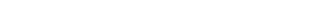 Sbi - объем субсидии на питание обучающихся первых классов, а также обучающихся из малоимущих семей i-го муниципального образования;

Lbic - количество обучающихся первых классов, а также обучающихся из малоимущих семей i-го муниципального района Курганской области;

200 - плановое количество дето-дней питания обучающихся первых классов, а также обучающихся из малоимущих семей;

14,4 руб. - размер компенсации на питание в день на одного обучающегося первого класса, а также обучающегося из малоимущей семьи в муниципальных районах Курганской области;

Lbir - количество обучающихся первых классов, а также обучающихся из малоимущих семей i-го городского округа Курганской области;

10,8 руб. - размер компенсации на питание в день на одного обучающегося первого класса, а также обучающегося из малоимущей семьи в городских округах Курганской области.

7. Критериями отбора муниципальных образований для предоставления субсидий являются:

1) наличие муниципальных нормативных правовых актов, устанавливающих расходные обязательства органов местного самоуправления муниципальных образований (далее - органы местного самоуправления) по организации питания обучающихся муниципальных общеобразовательных организаций на соответствующий финансовый год;

2) наличие муниципальных нормативных правовых актов, устанавливающих порядок обеспечения питанием за счет бюджетных ассигнований местных бюджетов обучающихся муниципальных общеобразовательных организаций из малоимущих семей;

3) наличие муниципальных программ, содержащих мероприятия по организации бесплатного питания обучающихся первых классов, а также обучающихся из малоимущих семей муниципальных общеобразовательных организаций.

8. Для получения субсидий в очередном финансовом году органы местного самоуправления представляют в ГлавУО заявку не позднее 1 июня текущего финансового года.

К заявке прилагаются:

муниципальная программа, содержащая мероприятия по организации бесплатного питания обучающихся первых классов, а также обучающихся из малоимущих семей муниципальных общеобразовательных организаций;

заверенная в установленном порядке выписка из решений органов местного самоуправления о местном бюджете, подтверждающая наличие расходных обязательств органов местного самоуправления по осуществлению долевого финансирования расходов на питание обучающихся муниципальных общеобразовательных организаций в размере, указанном в пункте 5 настоящего Порядка;

копия муниципального нормативного правового акта, устанавливающего порядок обеспечения питанием за счет бюджетных ассигнований местных бюджетов обучающихся муниципальных общеобразовательных организаций из малоимущих семей.

9. ГлавУО до 1 июля текущего финансового года рассматривает представленные органами местного самоуправления заявки и по итогам рассмотрения не позднее 1 августа текущего года направляет в Финансовое управление Курганской области информацию об итогах отбора муниципальных образований для предоставления субсидий и о прогнозной численности обучающихся первых классов, а также обучающихся из малоимущих семей муниципальных общеобразовательных организаций на очередной финансовый год, определяемой на основании данных статистической отчетности о числе зарегистрированных родившихся и о численности населения с денежными доходами ниже величины прожиточного минимума.

10. ГлавУО ежемесячно, в срок до 10-го числа месяца, за который предоставляется субсидия, за исключением летнего периода, осуществляет перечисление субсидий в бюджеты муниципальных образований на счета территориальных органов Федерального казначейства, открытые для кассового обслуживания исполнения местных бюджетов.

11. Учет операций по использованию средств, полученных в виде субсидий, осуществляется на лицевых счетах получателей средств местных бюджетов, открытых уполномоченным органам местного самоуправления в территориальных органах Федерального казначейства при осуществлении кассового обслуживания исполнения местных бюджетов.

12. Органы местного самоуправления ежемесячно, в срок до 7-го числа месяца, следующего за отчетным, за исключением летнего периода, представляют в Главное управление образования Курганской области отчет о расходовании субсидий и выполнении условий долевого финансирования расходов на питание обучающихся муниципальных общеобразовательных организаций (далее - отчет о расходовании субсидий) по форме, установленной ГлавУО.

13. Органы местного самоуправления, осуществляющие управление в сфере образования, не позднее 1 февраля и 1 октября текущего года представляют в Главное управление образования Курганской области информацию о численности обучающихся первых классов, а также обучающихся из малоимущих семей муниципальных общеобразовательных организаций по состоянию на 20 января и 20 сентября текущего года соответственно.

14. Субсидии носят целевой характер и не могут быть использованы на другие цели. Получатели субсидий обеспечивают использование субсидий в соответствии с их целевым назначением.

15. Контроль за целевым использованием субсидий осуществляют ГлавУО и Финансовое управление Курганской области.Приложение 2. ПОРЯДОК ПРЕДОСТАВЛЕНИЯ И РАСХОДОВАНИЯ СУБСИДИЙ МЕСТНЫМ БЮДЖЕТАМ ИЗ ОБЛАСТНОГО БЮДЖЕТА НА ПОДДЕРЖКУ РАЗВИТИЯ МУНИЦИПАЛЬНЫХ ОБРАЗОВАТЕЛЬНЫХ ОРГАНИЗАЦИЙ, РЕАЛИЗУЮЩИХ ПРОГРАММУ ДОШКОЛЬНОГО ОБРАЗОВАНИЯ




Приложение 2
к государственной Программе
Курганской области
"Развитие образования и реализация
государственной молодежной политики"(в редакции Постановления Правительства Курганской области от 23.06.2015 N 195)1. Порядок предоставления и расходования субсидий местным бюджетам из областного бюджета на поддержку развития муниципальных образовательных организаций, реализующих программу дошкольного образования (далее - Порядок), определяет цели и условия предоставления и расходования субсидий местным бюджетам из областного бюджета на поддержку развития муниципальных образовательных организаций, реализующих программу дошкольного образования (далее - субсидии), а также критерии отбора муниципальных районов и городских округов Курганской области (далее - муниципальные образования) для предоставления субсидий.

2. Субсидии предоставляются бюджетам муниципальных образований в целях софинансирования расходов, направленных на проведение ремонтных работ и оснащение дополнительно открытых мест и (или) групп в муниципальных дошкольных образовательных организациях и муниципальных общеобразовательных организациях, осуществляющих образовательную деятельность по реализации образовательных программ дошкольного образования.

3. Субсидии предоставляются Главным управлением образования Курганской области (далее - ГлавУО) в соответствии со сводной бюджетной росписью областного бюджета в пределах лимитов бюджетных обязательств, утвержденных в установленном порядке на указанные цели.

4. Объем субсидии определяется по следующей формуле: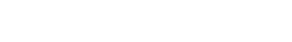 Sido - объем субсидии i-му муниципальному образованию;

25 тыс. руб. - объем средств, выделяемых местному бюджету из областного бюджета на одно дополнительно открытое место в муниципальной дошкольной образовательной организации;

- количество дополнительно открытых мест в муниципальных дошкольных образовательных организациях;

30 тыс. руб. - объем средств, выделяемых местному бюджету из областного бюджета на одно дополнительно открытое место в муниципальной общеобразовательной организации, осуществляющей образовательную деятельность по реализации образовательных программ дошкольного образования;

- количество дополнительно открытых мест в муниципальных общеобразовательных организациях, осуществляющих образовательную деятельность по реализации образовательных программ дошкольного образования;

350 тыс. руб. - объем средств, выделяемых местному бюджету из областного бюджета на одну дополнительно открытую в муниципальной дошкольной образовательной организации и муниципальной общеобразовательной организации, осуществляющей образовательную деятельность по реализации образовательных программ дошкольного образования, группу на 20 мест;

- количество дополнительно открытых в муниципальных дошкольных образовательных организациях и муниципальных общеобразовательных организациях, осуществляющих образовательную деятельность по реализации образовательных программ дошкольного образования, групп на 20 мест;

500 тыс. руб. - объем средств, выделяемых местному бюджету из областного бюджета на одну дополнительно открытую в муниципальной дошкольной образовательной организации и муниципальной общеобразовательной организации, осуществляющей образовательную деятельность по реализации образовательных программ дошкольного образования, группу на 25 мест;

- количество дополнительно открытых в муниципальных дошкольных образовательных организациях и муниципальных общеобразовательных организациях, осуществляющих образовательную деятельность по реализации образовательных программ дошкольного образования, групп на 25 мест.

5. Предоставление субсидий осуществляется ГлавУО при условии заключения с органами местного самоуправления муниципальных образований (далее - органы местного самоуправления) соглашений о предоставлении субсидий по форме, утверждаемой ГлавУО.

6. В соглашении о предоставлении субсидии предусматриваются следующие условия:

1) целевое назначение предоставления субсидии;

2) срок перечисления субсидии;

3) размер субсидии;

4) размер средств бюджета муниципального образования, выделяемых на осуществление долевого финансирования расходов на открытие в муниципальных дошкольных образовательных организациях и муниципальных общеобразовательных организациях, осуществляющих образовательную деятельность по реализации образовательных программ дошкольного образования, дополнительных мест и (или) групп.

7. Критериями отбора муниципальных образований для предоставления субсидий являются:

1) наличие муниципальных нормативных правовых актов, устанавливающих расходные обязательства органов местного самоуправления на открытие в муниципальных дошкольных образовательных организациях и муниципальных общеобразовательных организациях, осуществляющих образовательную деятельность по реализации образовательных программ дошкольного образования, дополнительных мест и (или) групп на соответствующий финансовый год;

2) осуществление долевого финансирования за счет средств бюджетов муниципальных образований расходов на открытие в муниципальных дошкольных образовательных организациях и муниципальных общеобразовательных организациях, осуществляющих образовательную деятельность по реализации образовательных программ дошкольного образования, дополнительных мест и (или) групп в размере: городские округа Курганской области - не менее 50% предоставляемой субсидии, муниципальные районы Курганской области - не менее 30% предоставляемой субсидии;

3) наличие муниципальных программ, содержащих мероприятия по открытию в муниципальных дошкольных образовательных организациях и муниципальных общеобразовательных организациях, осуществляющих образовательную деятельность по реализации образовательных программ дошкольного образования, дополнительных мест и (или) групп.

8. Субсидии предоставляются на основании заявок органов местного самоуправления, представленных в ГлавУО не позднее 1 апреля текущего года.

К заявке прилагаются:

муниципальная программа, содержащая мероприятия по открытию в муниципальных дошкольных образовательных организациях и муниципальных общеобразовательных организациях, осуществляющих образовательную деятельность по реализации образовательных программ дошкольного образования, дополнительных мест и (или) групп;

заверенная в установленном порядке выписка из решений органов местного самоуправления о местном бюджете, подтверждающая наличие расходных обязательств органов местного самоуправления по осуществлению долевого финансирования расходов на открытие в муниципальных дошкольных образовательных организациях и муниципальных общеобразовательных организациях, осуществляющих образовательную деятельность по реализации образовательных программ дошкольного образования, дополнительных мест и (или) групп в размере, указанном в подпункте 2 пункта 7 настоящего Порядка.

9. По результатам рассмотрения заявок органов местного самоуправления ГлавУО не позднее 10 апреля текущего года готовит проект постановления Правительства Курганской области о распределении субсидий между муниципальными образованиями.

10. После принятия Правительством Курганской области постановления о распределении субсидий между муниципальными образованиями ГлавУО в течение 3 рабочих дней заключает с органами местного самоуправления соглашения, предусмотренные пунктом 5 настоящего Порядка.

11. Перечисленные ГлавУО субсидии зачисляются в местные бюджеты на счета территориальных органов Федерального казначейства, открытые для кассового обслуживания исполнения местных бюджетов.

12. Субсидии носят целевой характер и не могут быть использованы на другие цели.

13. Контроль за целевым использованием субсидий осуществляют ГлавУО и Финансовое управление Курганской области.



Приложение 3. ПОРЯДОК ПРЕДОСТАВЛЕНИЯ И РАСХОДОВАНИЯ СУБСИДИЙ МЕСТНЫМ БЮДЖЕТАМ ИЗ ОБЛАСТНОГО БЮДЖЕТА НА ПРИОБРЕТЕНИЕ ШКОЛЬНЫХ АВТОБУСОВПриложение 3
к государственной Программе
Курганской области
"Развитие образования и реализация
государственной молодежной политики"(в редакции Постановления Правительства Курганской области от 23.06.2015 N 195)1. Порядок предоставления и расходования субсидий местным бюджетам из областного бюджета на приобретение школьных автобусов (далее - Порядок) определяет цели и условия предоставления и расходования субсидий местным бюджетам из областного бюджета на приобретение школьных автобусов (далее - субсидии).

2. Субсидии предоставляются бюджетам муниципальных районов и городских округов Курганской области (далее - муниципальные образования) в целях софинансирования расходов, направленных на приобретение школьных автобусов для подвоза обучающихся в муниципальные общеобразовательные организации.

3. Субсидии предоставляются бюджетам муниципальных образований при условии осуществления долевого финансирования за счет средств бюджетов муниципальных образований расходов на приобретение школьных автобусов для подвоза обучающихся в муниципальные общеобразовательные организации в размере не менее 1% предоставляемой субсидии.

4. Субсидии предоставляются ГлавУО в соответствии со сводной бюджетной росписью областного бюджета в пределах лимитов бюджетных обязательств, утвержденных в установленном порядке на указанные цели.

5. Объем субсидии определяется по формуле:Cia = (Pa/Na) x Nia, где:Cia - объем субсидии на приобретение школьных автобусов i-му муниципальному образованию;

Pa - расходы областного бюджета на предоставление субсидии на приобретение школьных автобусов в текущем финансовом году;

Na - количество школьных автобусов, которые планируется приобрести в муниципальных образованиях, определяемое на основании заявок органов местного самоуправления;

Nia - количество автобусов, которые планируется приобрести в i-м муниципальном образовании, определяемое на основании заявок органов местного самоуправления.

6. Критериями отбора муниципальных образований для предоставления субсидий являются:

1) наличие муниципальных нормативных правовых актов, устанавливающих расходные обязательства органов местного самоуправления муниципальных образований (далее - органы местного самоуправления) по организации подвоза обучающихся в муниципальные общеобразовательные организации на соответствующий финансовый год;

2) наличие муниципальных программ, содержащих мероприятия по организации подвоза обучающихся в муниципальные общеобразовательные организации.

7. Для получения субсидии органы местного самоуправления не позднее 1 апреля текущего года представляют в ГлавУО заявку на получение субсидии, к которой прилагаются:

1) информация о потребности в приобретении школьных автобусов для подвоза обучающихся в муниципальные общеобразовательные организации, с указанием причины потребности и количества автобусов, которое требуется приобрести;

2) заверенная в установленном порядке выписка из решения представительного органа муниципального образования о местном бюджете на соответствующий финансовый год, подтверждающая наличие расходных обязательств органов местного самоуправления по осуществлению долевого финансирования расходов на приобретение школьных автобусов для подвоза обучающихся в муниципальные общеобразовательные организации в размере, указанном в пункте 3 настоящего Порядка;

3) муниципальная программа, содержащая мероприятия по организации подвоза обучающихся в муниципальные общеобразовательные организации.

8. В целях отбора муниципальных образований для предоставления субсидий ГлавУО создает комиссию по отбору муниципальных образований для предоставления субсидий местным бюджетам из областного бюджета на приобретение школьных автобусов (далее - Комиссия) и утверждает ее состав и порядок деятельности.

9. Комиссия в срок до 7 апреля текущего года осуществляет рассмотрение заявок органов местного самоуправления и прилагаемых к ним документов и сведений в соответствии с критериями, установленными пунктом 6, и при соблюдении условия, указанного в пункте 3 настоящего Порядка, и принимает по результатам рассмотрения решение об итогах отбора муниципальных образований для предоставления субсидий, которое носит рекомендательный характер.

10. На основании решения Комиссии ГлавУО не позднее 10 апреля текущего года готовит проект постановления Правительства Курганской области о распределении субсидий между муниципальными образованиями.

11. После принятия Правительством Курганской области постановления о распределении субсидий между муниципальными образованиями ГлавУО в течение 3 рабочих дней заключает с органами местного самоуправления соглашения о предоставлении субсидий по форме, утверждаемой ГлавУО.

12. В соглашении о предоставлении субсидии предусматриваются следующие условия:

1) целевое назначение предоставления субсидии;

2) срок перечисления субсидии;

3) размер субсидии;

4) размер средств бюджета муниципального образования, выделяемых на осуществление долевого финансирования расходов на приобретение школьных автобусов для подвоза обучающихся в муниципальные общеобразовательные организации.

13. Перечисленные ГлавУО субсидии зачисляются в местные бюджеты на счета территориальных органов Федерального казначейства, открытые для кассового обслуживания исполнения местных бюджетов.

14. Субсидии носят целевой характер и не могут быть использованы на другие цели.

15. Органы местного самоуправления в срок до 1 октября текущего года представляют в ГлавУО отчет о расходовании субсидий и выполнении условий долевого финансирования расходов, направленных на приобретение школьных автобусов для подвоза обучающихся в муниципальные общеобразовательные организации, по форме, утверждаемой ГлавУО.

16. Контроль за целевым использованием субсидий осуществляют ГлавУО и Финансовое управление Курганской области.



Приложение 4. ПОРЯДОК ПРЕДОСТАВЛЕНИЯ И РАСХОДОВАНИЯ СУБСИДИЙ, ВЫДЕЛЯЕМЫХ ИЗ ОБЛАСТНОГО БЮДЖЕТА МЕСТНЫМ БЮДЖЕТАМ НА СОЗДАНИЕ В ОБЩЕОБРАЗОВАТЕЛЬНЫХ ОРГАНИЗАЦИЯХ, РАСПОЛОЖЕННЫХ В СЕЛЬСКОЙ МЕСТНОСТИ КУРГАНСКОЙ ОБЛАСТИ, УСЛОВИЙ ДЛЯ ЗАНЯТИЯ ФИЗИЧЕСКОЙ ...Приложение 4
к государственной Программе
Курганской области
"Развитие образования и реализация
государственной молодежной политики"ПОРЯДОК ПРЕДОСТАВЛЕНИЯ И РАСХОДОВАНИЯ СУБСИДИЙ, ВЫДЕЛЯЕМЫХ ИЗ ОБЛАСТНОГО БЮДЖЕТА МЕСТНЫМ БЮДЖЕТАМ НА СОЗДАНИЕ В ОБЩЕОБРАЗОВАТЕЛЬНЫХ ОРГАНИЗАЦИЯХ, РАСПОЛОЖЕННЫХ В СЕЛЬСКОЙ МЕСТНОСТИ КУРГАНСКОЙ ОБЛАСТИ, УСЛОВИЙ ДЛЯ ЗАНЯТИЯ ФИЗИЧЕСКОЙ КУЛЬТУРОЙ И СПОРТОМ(в редакции Постановления Правительства Курганской области от 29.06.2015 N 201)1. Порядок предоставления и расходования субсидий, выделяемых из областного бюджета местным бюджетам на создание в общеобразовательных организациях, расположенных в сельской местности Курганской области, условий для занятия физической культурой и спортом (далее - Порядок), определяет цели и условия предоставления и расходования субсидий местным бюджетам из областного бюджета на создание в общеобразовательных организациях, расположенных в сельской местности Курганской области, условий для занятия физической культурой и спортом, в том числе за счет субсидии, полученной из федерального бюджета (далее - субсидии), а также критерии отбора муниципальных районов и городских округов Курганской области (далее - муниципальные образования) для предоставления субсидий.

2. Субсидии предоставляются бюджетам муниципальных образований в целях софинансирования расходов, направленных на реализацию мероприятий по созданию в общеобразовательных организациях, расположенных в сельской местности Курганской области, условий для занятия физической культурой и спортом (далее - мероприятия), в том числе:

1) проведение капитального ремонта спортивных залов общеобразовательных организаций, расположенных в сельской местности;

2) перепрофилирование имеющихся аудиторий под спортивные залы для занятия физической культурой и спортом;

3) оснащение спортивным инвентарем и оборудованием;

4) развитие спортивных клубов;

5) строительство открытых плоскостных сооружений.

3. Субсидии предоставляются Главным управлением образования Курганской области (далее - ГлавУО) в соответствии со сводной бюджетной росписью областного бюджета в пределах лимитов бюджетных обязательств, утвержденных в установленном порядке на указанные цели.

Объем субсидии определяется по следующей формуле: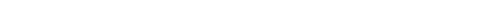 - объем субсидии i-му муниципальному образованию;

Р1 - общий объем расходов, согласованный с Министерством образования и науки Российской Федерации по мероприятию, указанному в подпункте 1 пункта 2 настоящего Порядка;

Р2 - общий объем расходов, согласованный с Министерством образования и науки Российской Федерации по мероприятию, указанному в подпункте 2 пункта 2 настоящего Порядка;

Р3 - общий объем расходов, согласованный с Министерством образования и науки Российской Федерации по мероприятию, указанному в подпункте 3 пункта 2 настоящего Порядка;

Р4 - общий объем расходов, согласованный с Министерством образования и науки Российской Федерации по мероприятию, указанному в подпункте 4 пункта 2 настоящего Порядка;

Р5 - общий объем расходов, согласованный с Министерством образования и науки Российской Федерации по мероприятию, указанному в подпункте 5 пункта 2 настоящего Порядка;

О1 - общее количество общеобразовательных организаций, в которых реализуется мероприятие, указанное в подпункте 1 пункта 2 настоящего Порядка, и мероприятий;

О2 - общее количество общеобразовательных организаций, в которых реализуется мероприятие, указанное в подпункте 2 пункта 2 настоящего Порядка, и мероприятий;

О3 - общее количество общеобразовательных организаций, в которых реализуется мероприятие, указанное в подпункте 3 пункта 2 настоящего Порядка, и мероприятий;

О4 - общее количество общеобразовательных организаций, в которых реализуется мероприятие, указанное в подпункте 4 пункта 2 настоящего Порядка, и мероприятий;

О5 - общее количество общеобразовательных организаций, в которых реализуется мероприятие, указанное в подпункте 5 пункта 2 настоящего Порядка, и мероприятий;

- количество муниципальных общеобразовательных организаций, в которых реализуется мероприятие, указанное в подпункте 1 пункта 2 настоящего Порядка, и мероприятий;

- количество муниципальных общеобразовательных организаций, в которых реализуется мероприятие, указанное в подпункте 2 пункта 2 настоящего Порядка, и мероприятий;

- количество муниципальных общеобразовательных организаций, в которых реализуется мероприятие, указанное в подпункте 3 пункта 2 настоящего Порядка, и мероприятий;

- количество муниципальных общеобразовательных организаций, в которых реализуется мероприятие, указанное в подпункте 4 пункта 2 настоящего Порядка, и мероприятий;

- количество муниципальных общеобразовательных организаций, в которых реализуется мероприятие, указанное в подпункте 5 пункта 2 настоящего Порядка, и мероприятий.

4. Критериями отбора муниципальных образований для предоставления субсидий являются:

1) наличие в местных бюджетах бюджетных ассигнований на реализацию мероприятий;

2) наличие заявки на реализацию мероприятий, указанных в пункте 2 настоящего Порядка;

3) наличие решения органов местного самоуправления муниципальных образований (далее - органы местного самоуправления) об утверждении муниципальной программы по реализации мероприятий по созданию в общеобразовательных организациях, расположенных в сельской местности, условий для занятия физической культурой и спортом в муниципальном образовании за счет субсидии;

4) принятие органами местного самоуправления обязательства по обеспечению достижения показателей результативности предоставления субсидии на создание в общеобразовательных организациях, расположенных в сельской местности, условий для занятия физической культурой и спортом, в том числе:

количество организаций, в которых отремонтированы спортивные залы;

количество организаций, в которых перепрофилированы имеющиеся аудитории под спортивные залы для занятия физической культурой;

количество организаций, которые оснащены спортивным инвентарем и оборудованием;

количество организаций, в которых созданы условия для развития школьных спортивных клубов;

количество организаций, в которых построены открытые плоскостные спортивные сооружения;

обеспечение доли учащихся, занимающихся физической культурой и спортом во внеурочное время;

5) представление списка муниципальных общеобразовательных организаций, которым планируется предоставление средств за счет средств субсидии на реализацию мероприятия;

6) представление копий сметных расчетов стоимости капитального ремонта и копий заключений о сметной стоимости на капитальный ремонт спортивных залов муниципальных общеобразовательных организаций;

7) перечень муниципальных общеобразовательных организаций, расположенных в сельской местности, для которых планируется приобретение спортивного инвентаря, и перечень спортивного инвентаря и оборудования, необходимого для оснащения спортивного зала.

5. Для получения субсидий в очередном финансовом году органы местного самоуправления представляют заявки в ГлавУО не позднее 1 апреля текущего финансового года.

К заявке прилагаются следующие документы:

1) муниципальная программа, содержащая мероприятия по созданию в общеобразовательных организациях, расположенных в сельской местности, условий для занятия физической культурой и спортом в муниципальном образовании;

2) заверенная в установленном порядке выписка из решений органов местного самоуправления о местном бюджете, подтверждающая наличие расходных обязательств органов местного самоуправления по осуществлению долевого финансирования расходов по созданию в общеобразовательных организациях, расположенных в сельской местности, условий для занятия физической культурой и спортом в муниципальном образовании;

3) официально заверенные копии документов, подтверждающих принятие органами местного самоуправления обязательства по обеспечению достижения показателей результативности предоставления субсидии на создание в общеобразовательных организациях, расположенных в сельской местности, условий для занятия физической культурой и спортом, в том числе:

количество организаций, в которых отремонтированы спортивные залы;

количество организаций, в которых перепрофилированы имеющиеся аудитории под спортивные залы для занятия физической культурой;

количество организаций, которые оснащены спортивным инвентарем и оборудованием;

количество организаций, в которых созданы условия для развития школьных спортивных клубов;

количество организаций, в которых построены открытые плоскостные спортивные сооружения;

обеспечение доли учащихся, занимающихся физической культурой и спортом во внеурочное время;

4) список муниципальных общеобразовательных организаций, которым планируется предоставление средств за счет средств субсидии на реализацию мероприятия;

5) официально заверенные копии сметных расчетов стоимости капитального ремонта и копии заключений о сметной стоимости на капитальный ремонт спортивных залов муниципальных общеобразовательных организаций;

6) перечень муниципальных общеобразовательных организаций, расположенных в сельской местности, для которых планируется приобретение спортивного инвентаря, и перечень спортивного инвентаря и оборудования, необходимого для оснащения спортивного зала.

6. ГлавУО до 1 мая текущего финансового года рассматривает представленные органами местного самоуправления заявки, приложенные к ним документы и по итогам их рассмотрения в течение 5 рабочих дней готовит проект постановления Правительства Курганской области о распределении субсидий между соответствующими муниципальными образованиями.

7. В течение 5 рабочих дней после принятия Правительством Курганской области постановления о распределении субсидий между муниципальными образованиями ГлавУО заключает с органами местного самоуправления соглашения о предоставлении субсидии по форме, утверждаемой ГлавУО.

8. В соглашении предусматриваются следующие положения:

1) наличие в муниципальном образовании нормативного правового акта, устанавливающего расходные обязательства органов местного самоуправления по реализации мероприятий по созданию в общеобразовательных организациях, расположенных в сельской местности, условий для занятия физической культурой и спортом в муниципальном образовании;

2) целевое назначение субсидии;

3) размер субсидии и сроки ее предоставления, а также условия ее предоставления, использования и возврата в соответствии с действующим законодательством;

4) наличие в муниципальном образовании перечня муниципальных общеобразовательных организаций, которым планируется предоставление средств за счет субсидии на реализацию мероприятия;

5) порядок осуществления контроля за исполнением обязательств, вытекающих из соглашения;

6) значения показателей результативности предоставления субсидии;

7) сроки и порядок представления отчетности об осуществлении расходов местного бюджета, источником финансирования которых является субсидия, и о достигнутых показателях результативности предоставления субсидии по форме, утвержденной ГлавУО;

8) последствия недостижения муниципальным образованием установленных значений показателей результативности предоставления субсидии;

9) ответственность сторон за нарушение условий соглашения.

9. Перечисленные ГлавУО субсидии зачисляются в местные бюджеты на счета территориальных органов Федерального казначейства, открытые для кассового обслуживания исполнения местных бюджетов.

10. Субсидии носят целевой характер и не могут быть использованы на другие цели. Органы местного самоуправления несут ответственность за нецелевое использование субсидий.

В случае использования субсидий не по целевому назначению указанные средства подлежат возврату в областной бюджет в порядке, установленном законодательством Российской Федерации.

11. Не использованные в текущем финансовом году субсидии подлежат возврату в доход областного бюджета.

12. Контроль за использованием субсидий обеспечивают ГлавУО и Финансовое управление Курганской области.



Приложение 5. ПОРЯДОК ПРЕДОСТАВЛЕНИЯ И РАСХОДОВАНИЯ СУБСИДИЙ МЕСТНЫМ БЮДЖЕТАМ ИЗ ОБЛАСТНОГО БЮДЖЕТА НА ОСНАЩЕНИЕ ТАХОГРАФАМИ ТРАНСПОРТНЫХ СРЕДСТВ, ИСПОЛЬЗУЕМЫХ ДЛЯ ПЕРЕВОЗКИ ОБУЧАЮЩИХСЯПриложение 5
к государственной Программе
Курганской области
"Развитие образования и реализация
государственной молодежной политики"(введен Постановлением Правительства Курганской области от 23.06.2015 N 1951. Порядок предоставления и расходования субсидий местным бюджетам из областного бюджета на оснащение тахографами транспортных средств, используемых для перевозки обучающихся (далее - Порядок), определяет цели и условия предоставления и расходования субсидий местным бюджетам из областного бюджета на оснащение тахографами транспортных средств, используемых для перевозки обучающихся (далее - субсидии).

2. Субсидии предоставляются бюджетам муниципальных районов и городских округов Курганской области (далее - муниципальные образования) в целях софинансирования расходов, направленных на оснащение тахографами транспортных средств, используемых для перевозки обучающихся.

3. Субсидии предоставляются бюджетам муниципальных образований при условии осуществления долевого финансирования за счет средств бюджетов муниципальных образований расходов на оснащение тахографами транспортных средств, используемых для перевозки обучающихся, в размере не менее 1% предоставляемой субсидии.

4. Субсидии предоставляются ГлавУО в соответствии со сводной бюджетной росписью областного бюджета в пределах лимитов бюджетных обязательств, утвержденных в установленном порядке на указанные цели.

5. Объем субсидии определяется по формуле:Tia = (Ua / Ja) x Uia, где:Tia - объем субсидии на оснащение тахографами транспортных средств, используемых для перевозки обучающихся, i-му муниципальному образованию;

Ua - расходы областного бюджета на предоставление субсидии на оснащение тахографами транспортных средств, используемых для перевозки обучающихся, в текущем финансовом году;

Ja - количество транспортных средств, используемых для перевозки обучающихся и требующих оснащения тахографами, определяемое на основании заявок органов местного самоуправления муниципальных образований (далее - органы местного самоуправления);

Uia - количество транспортных средств, используемых для перевозки обучающихся и требующих оснащения тахографами, в i-м муниципальном образовании, определяемое на основании заявок органов местного самоуправления.

6. Критериями отбора муниципальных образований для предоставления субсидий являются:

1) наличие муниципальных нормативных правовых актов, устанавливающих расходные обязательства органов местного самоуправления по организации подвоза обучающихся в муниципальные общеобразовательные организации на соответствующий финансовый год;

2) наличие муниципальных программ, содержащих мероприятия по организации подвоза обучающихся в муниципальные общеобразовательные организации.

7. Для получения субсидии органы местного самоуправления не позднее 1 августа текущего года представляют в ГлавУО заявку на получение субсидии, к которой прилагаются:

1) письмо о потребности в оснащении тахографами транспортных средств, используемых для перевозки обучающихся, с указанием количества транспортных средств, используемых для перевозки обучающихся, требующих оснащения тахографами;

2) заверенная в установленном порядке выписка из решения представительного органа муниципального образования о местном бюджете на соответствующий финансовый год, подтверждающая наличие расходных обязательств органов местного самоуправления по осуществлению долевого финансирования расходов на оснащение тахографами транспортных средств, используемых для перевозки обучающихся, в размере, указанном в пункте 3 настоящего Порядка;

3) муниципальная программа, содержащая мероприятия по организации подвоза обучающихся в муниципальные общеобразовательные организации.

8. В целях отбора муниципальных образований для предоставления субсидий ГлавУО создает комиссию по отбору муниципальных образований для предоставления субсидий местным бюджетам из областного бюджета на оснащение тахографами транспортных средств, используемых для перевозки обучающихся (далее - Комиссия), и утверждает ее состав и порядок деятельности.

9. Комиссия в срок до 7 августа текущего года осуществляет рассмотрение заявок органов местного самоуправления и прилагаемых к ним документов и сведений в соответствии с критериями, установленными пунктом 6, и при соблюдении условия, указанного в пункте 3 настоящего Порядка, и принимает по результатам рассмотрения решение об итогах отбора муниципальных образований для предоставления субсидий, которое носит рекомендательный характер.

10. На основании решения Комиссии ГлавУО не позднее 10 августа текущего года готовит проект постановления Правительства Курганской области о распределении субсидий между муниципальными образованиями.

11. После принятия Правительством Курганской области постановления о распределении субсидий между муниципальными образованиями ГлавУО в течение 3 рабочих дней заключает с органами местного самоуправления соглашения о предоставлении субсидий по форме, утверждаемой ГлавУО.

12. В соглашении о предоставлении субсидии предусматриваются следующие условия:

1) целевое назначение предоставления субсидии;

2) срок перечисления субсидии;

3) размер субсидии;

4) размер средств бюджета муниципального образования, выделяемых на осуществление долевого финансирования расходов на оснащение тахографами транспортных средств, используемых для перевозки обучающихся.

13. Перечисленные ГлавУО субсидии зачисляются в местные бюджеты на счета территориальных органов Федерального казначейства, открытые для кассового обслуживания исполнения местных бюджетов.

14. Субсидии носят целевой характер и не могут быть использованы на другие цели.

15. Органы местного самоуправления в срок до 1 октября текущего года представляют в ГлавУО отчет о расходовании субсидий и выполнении условий долевого финансирования расходов на оснащение тахографами транспортных средств, используемых для перевозки обучающихся, по форме, утверждаемой ГлавУО.

16. Контроль за целевым использованием субсидий осуществляют ГлавУО и Финансовое управление Курганской области.НаименованиеГосударственная Программа Курганской области "Развитие образования и реализация государственной молодежной политики" (далее - Программа)Ответственный исполнительГлавное управление образования Курганской областиСоисполнителиДепартамент строительства, госэкспертизы и жилищно-коммунального хозяйства Курганской области;
Департамент промышленности, транспорта, связи и энергетики Курганской области;
Департамент здравоохранения Курганской области (далее - ДЗ);
Управление культуры Курганской области (далее - УК);
Управление по физической культуре, спорту и туризму Курганской области (далее - УФКСиТ);
государственное автономное образовательное учреждение дополнительного профессионального образования "Институт развития образования и социальных технологий" (далее - ИРОСТ) (по согласованию);
Государственное бюджетное учреждение дополнительного образования "Детско-юношеский центр" (далее - ДЮЦ) (по согласованию);
Государственное бюджетное учреждение дополнительного образования "Центр помощи детям" (далее - Центр помощи детям) (по согласованию);
Государственное бюджетное учреждение "Центр ресурсного обеспечения и финансового контроля" (далее - ЦРОиФК) (по согласованию);
органы местного самоуправления муниципальных районов и городских округов Курганской области (далее - ОМС) (по согласованию);
организации (по согласованию)(в ред. Постановления Правительства Курганской области от 23.06.2015 N 195)(в ред. Постановления Правительства Курганской области от 23.06.2015 N 195)ЦелиПовышение доступности качественного образования, соответствующего требованиям инновационного развития экономики, современным потребностям общества и каждого гражданина, создание условий для успешной социализации и самореализации детей и молодежиЗадачиРазвитие системы дошкольного образования, в том числе обеспечение доступности дошкольного образования;
модернизация системы начального общего, основного общего и среднего общего образования;
развитие системы дополнительного образования, совершенствование воспитательной компоненты в деятельности образовательных организаций, социальная поддержка детей и подростков;
развитие системы профессионального образования, в том числе повышение конкурентоспособности и профессиональной мобильности выпускников профессиональных образовательных организаций;
создание условий, обеспечивающих успешную социализацию и позитивную самореализацию молодежи;
совершенствование механизмов и методов управления в системе образованияЦелевые индикаторыОхват образовательными программами дошкольного образования детей в возрасте от 1 года до 7 лет, проживающих на территории Курганской области, скорректированный на численность детей в возрасте от 5 до 7 лет, обучающихся в общеобразовательных организациях (процент);
отношение численности детей в возрасте от 3 до 7 лет, получающих дошкольное образование в текущем году, к сумме численности детей в возрасте от 3 до 7 лет, получающих дошкольное образование в текущем году, и численности детей в возрасте от 3 до 7 лет, находящихся в очереди на получение в текущем году дошкольного образования (процент);
очередность в дошкольные образовательные организации для детей в возрасте от 3 до 7 лет (тыс. человек);
удельный вес численности воспитанников дошкольных образовательных организаций, охваченных образовательными программами, соответствующими федеральному государственному образовательному стандарту дошкольного образования, в общей численности воспитанников дошкольных образовательных организаций Курганской области (процент);
удельный вес численности обучающихся в общеобразовательных организациях по новым федеральным государственным образовательным стандартам, в общей численности обучающихся в общеобразовательных организациях (процент);
отношение среднего балла единого государственного экзамена (в расчете на 2 обязательных предмета) в 10 процентах общеобразовательных организаций с лучшими результатами единого государственного экзамена к среднему баллу единого государственного экзамена (в расчете на 2 обязательных предмета) в 10 процентах общеобразовательных организаций с худшими результатами единого государственного экзамена доля обучающихся 11 (12) классов общеобразовательных организаций, расположенных на территории Курганской области, получивших среднее общее образование, от общей численности обучающихся 11 (12) классов общеобразовательных организаций, расположенных на территории Курганской области (процент);
удельный вес численности обучающихся по программам начального общего, основного общего и среднего общего образования, участвующих в олимпиадах и конкурсах различного уровня, в общей численности обучающихся по программам начального общего, основного общего и среднего общего образования в Курганской области (процент);
доля школьников, обучающихся в государственных и муниципальных общеобразовательных организациях, отвечающих современным требованиям к условиям осуществления образовательного процесса, от общей численности школьников, обучающихся в государственных и муниципальных общеобразовательных организациях (процент);
охват горячим питанием льготных категорий обучающихся в муниципальных общеобразовательных организациях от общего количества льготных категорий обучающихся в муниципальных общеобразовательных организациях (процент);
доля обучающихся в муниципальных общеобразовательных организациях, доставляемых к месту учебы школьными автобусами, от общего числа обучающихся в муниципальных общеобразовательных организациях, нуждающихся в подвозе (процент);
доля школьных автобусов для перевозки детей, оснащенных приборами контроля за режимом труда и отдыха водителей и соблюдением скоростного режима движения транспортного средства - тахографами, от общего количества школьных автобусов для перевозки детей (процент);
удельный вес общеобразовательных организаций в Курганской области, в которых проводится независимая оценка качества подготовки обучающихся, в общем количестве общеобразовательных организаций в Курганской области (процент);
удельный вес численности учителей в возрасте до 35 лет в общей численности учителей общеобразовательных организаций Курганской области (процент);
доля педагогических работников, использующих современные образовательные технологии, включая информационно-коммуникационные, от общей численности педагогических работников общеобразовательных организаций, расположенных на территории Курганской области (процент);
удельный вес молодых учителей, получивших субсидию на оплату первоначального взноса по ипотечному кредиту, в общей численности молодых учителей, желающих получить субсидию (процент);
доля детей, охваченных образовательными программами дополнительного образования детей, от общей численности детей и молодежи от 5 до 18 лет (процент);
доля детей-сирот и детей, оставшихся без попечения родителей, устроенных в замещающие семьи, от общей численности детей-сирот и детей, оставшихся без попечения родителей (процент);
доля детей по категориям места жительства, социального и имущественного статуса, состояния здоровья, охваченных моделями и программами социализации, от общего количества детей по указанным категориям, в том числе доля детей-сирот и детей, оставшихся без попечения родителей, охваченных программами психолого-педагогического и медико-социального сопровождения, от общего количества детей-сирот и детей, оставшихся без попечения родителей (процент);
удельный вес численности выпускников профессиональных образовательных организаций очной формы обучения, трудоустроившихся в течение одного года после окончания обучения по полученной специальности (профессии), в общей численности выпускников профессиональных образовательных организаций очной формы обучения (процент);
доля молодых людей, участвующих в проектах молодежных и детских общественных объединений, имеющих право на государственную поддержку, от общего количества молодежи Курганской области (процент);
удельный вес молодых учителей, получивших субсидию на возмещение части затрат в связи с предоставлением учителям общеобразовательных организаций ипотечного кредита, от общей численности молодых учителей, желающих получить субсидию (процент);
удельный вес молодых учителей, улучшивших жилищные условия за счет субсидии на возмещение части затрат в связи с предоставлением учителям общеобразовательных организаций ипотечного кредита, от общей численности молодых учителей, улучшивших жилищные условия в рамках реализации других программ (процент)(в ред. Постановлений Правительства Курганской области от 08.05.2014 N 185, от 10.06.2014 N 253, от 23.06.2015 N 195)(в ред. Постановлений Правительства Курганской области от 08.05.2014 N 185, от 10.06.2014 N 253, от 23.06.2015 N 195)Сроки реализации2014 - 2017 годы(в ред. Постановления Правительства Курганской области от 23.06.2015 N 195)(в ред. Постановления Правительства Курганской области от 23.06.2015 N 195)Объем бюджетных ассигнованийПланируемый общий объем бюджетного финансирования Программы на 2014 - 2016 годы составляет 25500463,3 тысячи рублей, в том числе по годам:
за счет средств областного бюджета:
2014 год - 8 584 227,0 тысячи рублей;
2015 год - 8 484 427,0 тысячи рублей;
2016 год - 8 381 727,0 тысячи рублей;
за счет средств федерального бюджета (по согласованию): 2014 год - 16 694,1 тысячи рублей;
2015 год - 16 694,1 тысячи рублей;
2016 год - 16 694,1 тысячи рублейОжидаемые конечные результаты реализацииРазвитие человеческого потенциала и повышение качества жизни в регионе за счет обеспечения качественного образования и реализации государственной молодежной политики;
решение проблемы доступности дошкольного образования в Курганской области для детей в возрасте от 3 до 7 лет;
обеспечение доступности качественного начального общего, основного общего и среднего общего образования;
снижение дифференциации в качестве образовательных результатов между образовательными организациями;
вовлеченность детей и подростков в позитивную социальную деятельность;
обеспечение доступности программ дополнительного образования для детей и молодежи;
положительная динамика в развитии семейных форм устройства детей-сирот;
успешная социализация и самореализация детей и молодежи на территории Курганской области;
обеспечение качественного образования;
повышение удовлетворенности населения услугами дошкольного образования;
успешная социализация детей-сирот и детей, оставшихся без попечения родителей;
рост уровня подготовки выпускников профессиональных образовательных организаций Курганской области;
повышение социальной активности молодых людей, проживающих на территории Курганской области;
внедрение в практику современных механизмов и методов управления в системе образования Курганской области(в ред. Постановления Правительства Курганской области от 10.06.2014 N 253)(в ред. Постановления Правительства Курганской области от 10.06.2014 N 253)N п/пМероприятие (по задачам)Срок реализации, годОтветственный исполнитель, соисполнительОжидаемый конечный результатI. Развитие системы дошкольного образования, в том числе обеспечение доступности дошкольного образованияI. Развитие системы дошкольного образования, в том числе обеспечение доступности дошкольного образованияI. Развитие системы дошкольного образования, в том числе обеспечение доступности дошкольного образованияI. Развитие системы дошкольного образования, в том числе обеспечение доступности дошкольного образованияI. Развитие системы дошкольного образования, в том числе обеспечение доступности дошкольного образования1.Строительство, восстановление, капитальный ремонт дошкольных образовательных организаций2014 - 2015Главное управление образования Курганской области (далее - ГлавУО),
ОМС (по согласованию)Решение проблемы доступности дошкольного образования в Курганской области для детей в возрасте от 3 до 7 лет;
развитие человеческого потенциала и повышение качества жизни в регионе за счет обеспечения качественного образования и реализации государственной молодежной политики2.Финансовое обеспечение мероприятий по модернизации региональной системы дошкольного образования2014 - 2015ГлавУО3.Открытие и оснащение стационарных дошкольных групп при функционирующих образовательных организациях2014 - 2017ГлавУО,
ОМС (по согласованию)4.Реализация федерального государственного образовательного стандарта дошкольного образования2014 - 2017ГлавУО,
ОМС (по согласованию)5.Финансовое обеспечение получения гражданами дошкольного образования в частных дошкольных образовательных организациях2014 - 2017ГлавУОII. Модернизация системы начального общего, основного общего и среднего общего образованияII. Модернизация системы начального общего, основного общего и среднего общего образованияII. Модернизация системы начального общего, основного общего и среднего общего образованияII. Модернизация системы начального общего, основного общего и среднего общего образованияII. Модернизация системы начального общего, основного общего и среднего общего образования6.Введение федеральных государственных образовательных стандартов общего образования, в том числе организация и проведение мониторинга введения федерального государственного образовательного стандарта основного общего образования2014 - 2017ГлавУО,
ОМС (по согласованию)Обеспечение доступности качественного начального общего, основного общего и среднего общего образования;
развитие человеческого потенциала и повышение качества жизни в регионе за счет обеспечения качественного образования и реализации государственной молодежной политики7.Финансовое обеспечение государственных гарантий реализации прав граждан на получение общедоступного и бесплатного начального общего, основного общего, среднего общего образования в муниципальных общеобразовательных организациях, обеспечение дополнительного образования детей в муниципальных общеобразовательных организациях, включая расходы на оплату труда, приобретение учебников и учебных пособий, средств обучения, игр, игрушек2014 - 2017ГлавУО,
ОМС (по согласованию)8.Финансовое обеспечение получения начального общего, основного общего, среднего общего образования в частных общеобразовательных организациях, осуществляющих образовательную деятельность по имеющим государственную аккредитацию основным общеобразовательным программам, включая расходы на оплату труда, приобретение учебников и учебных пособий, средств обучения, игр, игрушек2014 - 2017ГлавУО9.Финансовое обеспечение оказания государственных услуг подведомственными ГлавУО общеобразовательными организациями2014 - 2017ГлавУО10.Организация и проведение государственной итоговой аттестации выпускников 9-х классов и единого государственного экзамена выпускников 11-х классов общеобразовательных организаций2014 - 2017ГлавУО,
ОМС (по согласованию)11.Реализация регионального проекта "Малая академия наук", направленного на развитие исследовательских умений, технического творчества детей и подростков, их профессиональную ориентацию на инженерно-технические специальности2014 - 2017ГлавУО,
ОМС (по согласованию),
ИРОСТ (по согласованию)12.Реализация регионального проекта "Интеллектуал Зауралья" (шахматный всеобуч)2014 - 2017ГлавУО,
ОМС (по согласованию),
ДЮЦ (по согласованию)13.Создание и апробация региональной модели оценки качества образования2014 - 2016ГлавУО,
ОМС (по согласованию),
ИРОСТ (по согласованию)14.Проведение регионального мониторинга системы общего образования2015 - 2017ГлавУО,
ОМС (по согласованию)15.Разработка и реализация плана мероприятий по поддержке школ, работающих в сложных социальных условиях2014 - 2017ГлавУО,
ОМС (по согласованию)16.Реализация ведомственной целевой Программы Главного управления образования Курганской области "Развитие воспитательной компоненты в общеобразовательных организациях Курганской области на 2014 - 2015 годы"2014 - 2015ГлавУО,
ОМС (по согласованию)17.Развитие воспитательной компоненты в общеобразовательных организациях Курганской области2016 - 2017ГлавУО18.Проведение регионального этапа Всероссийской олимпиады школьников по общеобразовательным предметам и обеспечение участия призеров регионального этапа Всероссийской олимпиады школьников по общеобразовательным предметам на ее заключительном этапе2014 - 2017ГлавУО19.Вручение областных премий для детей, проявивших выдающиеся способности в области образования, искусства и спорта. Организация и проведение торжественной церемонии вручения областных премий для детей, проявивших выдающиеся способности в области образования, искусства и спорта2014 - 2017ГлавУО20.Переход на новый профессиональный стандарт педагога2014 - 2016ГлавУО,
ОМС (по согласованию)21.Введение эффективного контракта в общем образовании2014 - 2016ГлавУО,
ОМС (по согласованию)22.Совершенствование действующей модели аттестации педагогических работников общеобразовательных организаций с последующим переводом на эффективный контракт, в том числе приобретение программного обеспечения для обеспечения процедуры аттестации педагогических работников2014 - 2015ГлавУО23.Разработка и реализация программы действий по подготовке и переподготовке современных педагогических кадров2014 - 2017ГлавУО,
ОМС (по согласованию),
ИРОСТ (по согласованию)24.Организация и проведение фестиваля педагогического мастерства, творческих конкурсов с участием педагогических работников; участие в федеральных конкурсах2014 - 2017ГлавУО25.Выплата денежного поощрения победителям конкурса на получение денежного поощрения лучшими учителями2014 - 2017ГлавУО26.Выплата ежемесячного денежного вознаграждения за классное руководство2014 - 2017ГлавУО,
ОМС (по согласованию)27.Выплата подъемного пособия педагогическим работникам после окончания ими по очной форме обучения государственных образовательных организаций высшего образования или профессиональных образовательных организаций, заключившим трудовой договор на срок не менее трех лет о работе по специальности в государственной или муниципальной общеобразовательной организации, расположенной в городах районного подчинения, поселках городского типа районного подчинения, сельсоветах Курганской области2014 - 2017ГлавУО28.Предоставление молодым учителям субсидии на оплату первоначального взноса по ипотечному кредиту2014ГлавУО29.Реализация комплекса мер по реструктуризации сети муниципальных общеобразовательных организаций в Курганской области2014 - 2017ГлавУО,
ОМС (по согласованию)30.Создание ресурсных центров инклюзивного образования детей с ограниченными возможностями здоровья и детей-инвалидов2014 - 2016ГлавУО31.Внедрение регионально-муниципальной системы дистанционного обучения школьников2014 - 2016ГлавУО,
ОМС (по согласованию)32.Создание условий для расширения доступа участникам образовательного процесса к образовательным и информационным ресурсам информационно-телекоммуникационной сети "Интернет", в том числе установка высокоскоростного Интернета2014 - 2017ГлавУО,
ОМС (по согласованию)33.Обеспечение гарантированного и безопасного подвоза обучающихся к месту учебы, в том числе приобретение школьных автобусов2014 - 2017ГлавУО,
ОМС (по согласованию)34.Строительство, реконструкция и капитальный ремонт общеобразовательных организаций, в том числе создание в общеобразовательных организациях условий, соответствующих санитарно-гигиеническим нормам и правилам и требованиям комплексной безопасности, включая обеспечение соблюдения лицензионных условий деятельности образовательных организаций2014 - 2015ГлавУО,
Департамент строительства, госэкспертизы и жилищно-коммунального хозяйства Курганской области,
ОМС (по согласованию)35.Финансовое обеспечение мероприятий по модернизации региональной системы общего образования2014ГлавУО36.Создание в общеобразовательных организациях, расположенных в сельской местности, условий для занятия физической культурой и спортом2014 - 2015ГлавУО37.Организация и обеспечение питанием обучающихся общеобразовательных организаций, в том числе обеспечение бутилированной водой общеобразовательных организаций, не имеющих источников качественной питьевой воды2014 - 2017ГлавУО,
ОМС (по согласованию)38.Организация просвещения обучающихся в области основ здорового питания и культуры питания2014 - 2017ГлавУО,
ОМС (по согласованию)39.Организация дистанционного обучения детей с ограниченными возможностями здоровья, в том числе приобретение оборудования и программного обеспечения2014ГлавУООбеспечение доступности качественного начального общего, основного общего и среднего общего образования40.Внедрение электронного школьного документооборота, в том числе электронных классных журналов и дневников обучающихся2014 - 2017ГлавУО,
ОМС (по согласованию)41.Оснащение тахографами транспортных средств, используемых для перевозки обучающихся2015 - 2017ГлавУОIII. Развитие системы дополнительного образования, совершенствование воспитательной компоненты в деятельности образовательных организаций, социальная поддержка детей и подростковIII. Развитие системы дополнительного образования, совершенствование воспитательной компоненты в деятельности образовательных организаций, социальная поддержка детей и подростковIII. Развитие системы дополнительного образования, совершенствование воспитательной компоненты в деятельности образовательных организаций, социальная поддержка детей и подростковIII. Развитие системы дополнительного образования, совершенствование воспитательной компоненты в деятельности образовательных организаций, социальная поддержка детей и подростковIII. Развитие системы дополнительного образования, совершенствование воспитательной компоненты в деятельности образовательных организаций, социальная поддержка детей и подростков42.Проведение областного конкурса "Социально активная семья Курганской области"2014 - 2017ГлавУО,
ОМС (по согласованию)Вовлеченность детей и подростков в позитивную социальную деятельность; развитие человеческого потенциала и повышение качества жизни в регионе за счет обеспечения качественного образования и реализации государственной молодежной политики43.Организация и проведение мероприятий кадетского движения с участием кадетских и мариинских классов и групп образовательных организаций, в том числе приобретение парадной формы кадет, участие во всероссийских и межрегиональных мероприятиях кадетского движения. Проведение областной военно-спортивной игры "Победа". Участие в финале Всероссийской военно-спортивной игры "Победа"2014 - 2017ГлавУО,
ОМС (по согласованию)44.Реализация регионального проекта "Школа - территория спорта", в том числе реализация мер по поддержке школьных спортивных клубов2014 - 2017ГлавУО,
ОМС (по согласованию),
ДЮЦ (по согласованию)45.Финансовое обеспечение оказания государственных услуг ДЮЦ2014 - 2017ГлавУООбеспечение доступности программ дополнительного образования детей и молодежи46.Организация и осуществление деятельности по опеке и попечительству2014 - 2017ГлавУОПоложительная динамика в развитии семейных форм устройства детей-сирот47.Реализация комплекса мер по подготовке потенциальных замещающих родителей и сопровождению замещающих семей2014 - 2017ГлавУО,
ОМС (по согласованию)Положительная динамика в развитии семейных форм устройства детей-сирот48.Мероприятия по распространению современных моделей успешной социализации детей2014ГлавУО,
ОМС (по согласованию)Успешная социализация и самореализация детей и молодежи на территории Курганской области49.Финансовое обеспечение оказания государственных услуг Центром помощи детям2014 - 2017ГлавУООбеспечение качественного образования; развитие человеческого потенциала и повышение качества жизни в регионе за счет обеспечения качественного образования и реализации государственной молодежной политики50.Финансовое обеспечение оказания государственных услуг детям-сиротам и детям, оставшимся без попечения родителей, государственными учреждениями, подведомственными ГлавУО2014 - 2017ГлавУО51.Выплата компенсации части родительской платы за присмотр и уход за детьми в образовательных организациях, реализующих образовательную программу дошкольного образования2014 - 2017ГлавУОПовышение удовлетворенности населения услугами дошкольного образования52.Обеспечение выплаты единовременных пособий при всех формах устройства детей, лишенных родительского попечения, в семью2014 - 2017ГлавУОПоложительная динамика в развитии семейных форм устройства детей-сирот53.Компенсация части потерь в доходах организаций железнодорожного транспорта в связи с установлением Правительством Курганской области льгот по тарифам на проезд учащихся и воспитанников общеобразовательных организаций старше 7 лет, обучающихся по очной форме обучения в профессиональных образовательных организациях и образовательных организациях высшего образования, железнодорожным транспортом общего пользования в пригородном сообщении2015 - 2017Департамент промышленности транспорта, связи и энергетики Курганской областиОбеспечение доступности образования54.Реализация мероприятий ведомственной целевой Программы Главного управления образования Курганской области "Постинтернатное сопровождение выпускников образовательных учреждений для детей-сирот и детей, оставшихся без попечения родителей, находящихся в ведении Курганской области" на 2012 - 2015 годы2014 - 2015ГлавУОУспешная социализация детей-сирот и детей, оставшихся без попечения родителей55.Однократное обеспечение ремонта жилых помещений, принадлежащих детям-сиротам и детям, оставшимся без попечения родителей, на праве собственности, при подготовке их к заселению2016 - 2017ГлавУОУспешная социализация детей-сирот и детей, оставшихся без попечения родителей56.Ведение автоматизированного регионального и муниципального банков данных о детях, оставшихся без попечения родителей2014 - 2017ГлавУО,
ОМС (по согласованию)Положительная динамика в развитии семейных форм устройства детей-сиротIV. Развитие системы профессионального образования, в том числе повышение конкурентоспособности и профессиональной мобильности выпускников профессиональных образовательных организацийIV. Развитие системы профессионального образования, в том числе повышение конкурентоспособности и профессиональной мобильности выпускников профессиональных образовательных организацийIV. Развитие системы профессионального образования, в том числе повышение конкурентоспособности и профессиональной мобильности выпускников профессиональных образовательных организацийIV. Развитие системы профессионального образования, в том числе повышение конкурентоспособности и профессиональной мобильности выпускников профессиональных образовательных организацийIV. Развитие системы профессионального образования, в том числе повышение конкурентоспособности и профессиональной мобильности выпускников профессиональных образовательных организаций57.Финансовое обеспечение оказания государственных услуг профессиональными образовательными организациями, подведомственными ГлавУО2014 - 2017ГлавУОРост уровня подготовки выпускников профессиональных образовательных организаций Курганской области; развитие человеческого потенциала и повышение качества жизни в регионе за счет обеспечения качественного образования и реализации государственной молодежной политики58.Организация предоставления дополнительного профессионального образования педагогическим работникам2014 - 2017ГлавУО,
ДЗ,
УК,
УФКСиТ59.Финансовое обеспечение оказания государственных услуг ИРОСТ2014 - 2017ГлавУО60.Участие в реализации мероприятий федеральной целевой программы развития образования на 2011 - 2015 годы2014 - 2015ГлавУО61.Реализация мероприятий ведомственной целевой Программы Главного управления образования Курганской области "Развитие профессионального образования Курганской области на 2011 - 2015 годы"2014 - 2015ГлавУО62.Развитие профессионального образования в Курганской области2016 - 2017ГлавУОV. Создание условий, обеспечивающих успешную социализацию и позитивную самореализацию молодежиV. Создание условий, обеспечивающих успешную социализацию и позитивную самореализацию молодежиV. Создание условий, обеспечивающих успешную социализацию и позитивную самореализацию молодежиV. Создание условий, обеспечивающих успешную социализацию и позитивную самореализацию молодежиV. Создание условий, обеспечивающих успешную социализацию и позитивную самореализацию молодежи63.Вовлечение молодежи в социальную деятельность2014 - 2017ГлавУОПовышение социальной активности молодых людей, проживающих на территории Курганской области; развитие человеческого потенциала и повышение качества жизни в регионе за счет обеспечения качественного образования и реализации государственной молодежной политики64.Формирование системы выявления и продвижения инициативной и талантливой молодежи2014 - 2017ГлавУО,
ДЗ,
УК, УФКСиТ65.Обеспечение эффективной социализации молодежи, находящейся в трудной жизненной ситуации2014 - 2017ГлавУО66.Создание условий для развития инфраструктуры государственной молодежной политики2014 - 2017ГлавУОVI. Совершенствование механизмов и методов управления в системе образованияVI. Совершенствование механизмов и методов управления в системе образованияVI. Совершенствование механизмов и методов управления в системе образованияVI. Совершенствование механизмов и методов управления в системе образованияVI. Совершенствование механизмов и методов управления в системе образования67.Обеспечение деятельности ГлавУО2014 - 2017ГлавУОВнедрение в практику современных механизмов и методов управления в системе образования Курганской области; развитие человеческого потенциала и повышение качества жизни в регионе за счет обеспечения качественного образования и реализации государственной молодежной политики68.Независимая оценка качества образовательной деятельности организаций, осуществляющих образовательную деятельность2014 - 2017ГлавУО69.Финансовое обеспечение оказания государственных услуг ЦРОиФК2014 - 2017ГлавУО70.Поддержка и развитие материальной базы образовательных организаций, эффективно реализующих инновационную образовательную деятельность2014 - 2017ГлавУО71.Проведение областных конференций руководителей органов управления образованием и образовательных организаций, педагогических работников по проблемам развития образования2014 - 2017ГлавУО,
ИРОСТ (по согласованию)72.Приобретение бланков строгой отчетности: дипломов, почетных грамот, бланков лицензий2014 - 2017ГлавУО73.Организация экспертизы материалов, представленных участниками областных конкурсов среди образовательных организаций и педагогов2014 - 2017ГлавУО74.Реализация мероприятий ведомственной целевой Программы Главного управления образования Курганской области "Противодействие коррупции в сфере деятельности Главного управления образования Курганской области" на 2013 - 2015 годы2014 - 2015ГлавУО75.Противодействие коррупции в сфере деятельности ГлавУО2016 - 2017ГлавУОN п/пНаименование целевого индикатораЗначениеЗначениеЗначениеЗначение2014 год2015 год2016 год2017 год1.Охват образовательными программами дошкольного образования детей в возрасте от 1 года до 7 лет, проживающих на территории Курганской области, скорректированный на численность детей в возрасте от 5 до 7 лет, обучающихся в общеобразовательных организациях (процент)65,366,265,464,52.Отношение численности детей в возрасте от 3 до 7 лет, получающих дошкольное образование в текущем году, к сумме численности детей в возрасте от 3 до 7 лет, получающих дошкольное образование в текущем году, и численности детей в возрасте от 3 до 7 лет, находящихся в очереди на получение в текущем году дошкольного образования (процент)901001001003.Очередность в дошкольные образовательные организации для детей в возрасте от 3 до 7 лет (тыс. человек)10004.Удельный вес численности воспитанников дошкольных образовательных организаций, охваченных образовательными программами, соответствующими федеральному государственному образовательному стандарту дошкольного образования, в общей численности воспитанников дошкольных образовательных организаций Курганской области (процент)530601005.Удельный вес численности обучающихся в общеобразовательных организациях по новым федеральным государственным образовательным стандартам, в общей численности обучающихся в общеобразовательных организациях (процент)41,159,868,979,26.Отношение среднего балла единого государственного экзамена (в расчете на 2 обязательных предмета) в 10 процентах общеобразовательных организаций с лучшими результатами единого государственного экзамена к среднему баллу единого государственного экзамена (в расчете на 2 обязательных предмета) в 10 процентах общеобразовательных организаций с худшими результатами единого государственного экзамена1,791,941,921,97.Доля обучающихся 11 (12) классов общеобразовательных организаций, расположенных на территории Курганской области, получивших среднее общее образование, от общей численности обучающихся 11 (12) классов общеобразовательных организаций, расположенных на территории Курганской области (процент)959697978.Удельный вес численности обучающихся по программам начального общего, основного общего и среднего общего образования, участвующих в олимпиадах и конкурсах различного уровня, в общей численности обучающихся по программам начального общего, основного общего и среднего общего образования в Курганской области (процент)384042,5449.Доля школьников, обучающихся в государственных и муниципальных общеобразовательных организациях, отвечающих современным требованиям к условиям осуществления образовательного процесса, от общей численности школьников, обучающихся в государственных и муниципальных общеобразовательных организациях (процент)7280889010.Охват горячим питанием льготных категорий обучающихся в муниципальных общеобразовательных организациях от общего количества льготных категорий обучающихся в муниципальных общеобразовательных организациях (процент)10010010010011.Доля обучающихся в муниципальных общеобразовательных организациях, доставляемых к месту учебы школьными автобусами, от общего числа обучающихся в муниципальных общеобразовательных организациях, нуждающихся в подвозе (процент)9999999912.Доля школьных автобусов для перевозки детей, оснащенных приборами контроля за режимом труда и отдыха водителей и соблюдением скоростного режима движения транспортного средства - тахографами, от общего количества школьных автобусов для перевозки детей (процент)1010010010013.Удельный вес общеобразовательных организаций в Курганской области, в которых проводится независимая оценка качества подготовки обучающихся, в общем количестве общеобразовательных организаций в Курганской области (процент)015252514.Удельный вес численности учителей в возрасте до 35 лет в общей численности учителей общеобразовательных организаций Курганской области (процент)2222,5232415.Доля педагогических работников, использующих современные образовательные технологии, включая информационно-коммуникационные, от общей численности педагогических работников общеобразовательных организаций, расположенных на территории Курганской области (процент)87929710016.Удельный вес молодых учителей, получивших субсидию на оплату первоначального взноса по ипотечному кредиту, в общей численности молодых учителей, желающих получить субсидию <*> (процент)100---17.Доля детей, охваченных образовательными программами дополнительного образования детей, от общей численности детей и молодежи от 5 до 18 лет (процент)6163657018.Доля детей-сирот и детей, оставшихся без попечения родителей, устроенных в замещающие семьи, от общей численности детей-сирот и детей, оставшихся без попечения родителей (процент)8586878819.Доля детей по категориям места жительства, социального и имущественного статуса, состояния здоровья, охваченных моделями и программами социализации, от общего количества детей по указанным категориям, в том числе доля детей-сирот и детей, оставшихся без попечения родителей, охваченных программами психолого-педагогического и медико-социального сопровождения, от общего количества детей-сирот и детей, оставшихся без попечения родителей (процент)7478808020.Удельный вес численности выпускников профессиональных образовательных организаций очной формы обучения, трудоустроившихся в течение одного года после окончания обучения по полученной специальности (профессии), в общей численности выпускников профессиональных образовательных организаций очной формы обучения (процент)49505253,521.Доля молодых людей, участвующих в проектах молодежных и детских общественных объединений, имеющих право на государственную поддержку, от общего количества молодежи Курганской области (процент)1919,52021N п/пЗадача, мероприятие, целевой индикатор, на достижение которого направлено финансирование <*>Главный распорядитель средств областного бюджетаИсточник финансированияОбъемы финансирования, тыс. руб.Объемы финансирования, тыс. руб.Объемы финансирования, тыс. руб.Объемы финансирования, тыс. руб.Объемы финансирования, тыс. руб.Всего2014 год2015 год2016 год2017 годЗадача 1. Развитие системы дошкольного образования, в том числе обеспечение доступности дошкольного образования.
Целевые индикаторы: охват образовательными программами дошкольного образования детей в возрасте от 1 года до 7 лет, проживающих на территории Курганской области, скорректированный на численность детей в возрасте от 5 до 7 лет, обучающихся в общеобразовательных организациях (процент);
отношение численности детей в возрасте от 3 до 7 лет, получающих дошкольное образование в текущем году, к сумме численности детей в возрасте от 3 до 7 лет, получающих дошкольное образование в текущем году, и численности детей в возрасте от 3 до 7 лет, находящихся в очереди на получение в текущем году дошкольного образования (процент);
очередность в дошкольные образовательные организации для детей в возрасте от 3 до 7 лет (тыс. человек);
удельный вес численности воспитанников дошкольных образовательных организаций, охваченных образовательными программами, соответствующими федеральному государственному образовательному стандарту дошкольного образования, в общей численности воспитанников дошкольных образовательных организаций Курганской области (процент)Задача 1. Развитие системы дошкольного образования, в том числе обеспечение доступности дошкольного образования.
Целевые индикаторы: охват образовательными программами дошкольного образования детей в возрасте от 1 года до 7 лет, проживающих на территории Курганской области, скорректированный на численность детей в возрасте от 5 до 7 лет, обучающихся в общеобразовательных организациях (процент);
отношение численности детей в возрасте от 3 до 7 лет, получающих дошкольное образование в текущем году, к сумме численности детей в возрасте от 3 до 7 лет, получающих дошкольное образование в текущем году, и численности детей в возрасте от 3 до 7 лет, находящихся в очереди на получение в текущем году дошкольного образования (процент);
очередность в дошкольные образовательные организации для детей в возрасте от 3 до 7 лет (тыс. человек);
удельный вес численности воспитанников дошкольных образовательных организаций, охваченных образовательными программами, соответствующими федеральному государственному образовательному стандарту дошкольного образования, в общей численности воспитанников дошкольных образовательных организаций Курганской области (процент)Задача 1. Развитие системы дошкольного образования, в том числе обеспечение доступности дошкольного образования.
Целевые индикаторы: охват образовательными программами дошкольного образования детей в возрасте от 1 года до 7 лет, проживающих на территории Курганской области, скорректированный на численность детей в возрасте от 5 до 7 лет, обучающихся в общеобразовательных организациях (процент);
отношение численности детей в возрасте от 3 до 7 лет, получающих дошкольное образование в текущем году, к сумме численности детей в возрасте от 3 до 7 лет, получающих дошкольное образование в текущем году, и численности детей в возрасте от 3 до 7 лет, находящихся в очереди на получение в текущем году дошкольного образования (процент);
очередность в дошкольные образовательные организации для детей в возрасте от 3 до 7 лет (тыс. человек);
удельный вес численности воспитанников дошкольных образовательных организаций, охваченных образовательными программами, соответствующими федеральному государственному образовательному стандарту дошкольного образования, в общей численности воспитанников дошкольных образовательных организаций Курганской области (процент)Задача 1. Развитие системы дошкольного образования, в том числе обеспечение доступности дошкольного образования.
Целевые индикаторы: охват образовательными программами дошкольного образования детей в возрасте от 1 года до 7 лет, проживающих на территории Курганской области, скорректированный на численность детей в возрасте от 5 до 7 лет, обучающихся в общеобразовательных организациях (процент);
отношение численности детей в возрасте от 3 до 7 лет, получающих дошкольное образование в текущем году, к сумме численности детей в возрасте от 3 до 7 лет, получающих дошкольное образование в текущем году, и численности детей в возрасте от 3 до 7 лет, находящихся в очереди на получение в текущем году дошкольного образования (процент);
очередность в дошкольные образовательные организации для детей в возрасте от 3 до 7 лет (тыс. человек);
удельный вес численности воспитанников дошкольных образовательных организаций, охваченных образовательными программами, соответствующими федеральному государственному образовательному стандарту дошкольного образования, в общей численности воспитанников дошкольных образовательных организаций Курганской области (процент)Задача 1. Развитие системы дошкольного образования, в том числе обеспечение доступности дошкольного образования.
Целевые индикаторы: охват образовательными программами дошкольного образования детей в возрасте от 1 года до 7 лет, проживающих на территории Курганской области, скорректированный на численность детей в возрасте от 5 до 7 лет, обучающихся в общеобразовательных организациях (процент);
отношение численности детей в возрасте от 3 до 7 лет, получающих дошкольное образование в текущем году, к сумме численности детей в возрасте от 3 до 7 лет, получающих дошкольное образование в текущем году, и численности детей в возрасте от 3 до 7 лет, находящихся в очереди на получение в текущем году дошкольного образования (процент);
очередность в дошкольные образовательные организации для детей в возрасте от 3 до 7 лет (тыс. человек);
удельный вес численности воспитанников дошкольных образовательных организаций, охваченных образовательными программами, соответствующими федеральному государственному образовательному стандарту дошкольного образования, в общей численности воспитанников дошкольных образовательных организаций Курганской области (процент)Задача 1. Развитие системы дошкольного образования, в том числе обеспечение доступности дошкольного образования.
Целевые индикаторы: охват образовательными программами дошкольного образования детей в возрасте от 1 года до 7 лет, проживающих на территории Курганской области, скорректированный на численность детей в возрасте от 5 до 7 лет, обучающихся в общеобразовательных организациях (процент);
отношение численности детей в возрасте от 3 до 7 лет, получающих дошкольное образование в текущем году, к сумме численности детей в возрасте от 3 до 7 лет, получающих дошкольное образование в текущем году, и численности детей в возрасте от 3 до 7 лет, находящихся в очереди на получение в текущем году дошкольного образования (процент);
очередность в дошкольные образовательные организации для детей в возрасте от 3 до 7 лет (тыс. человек);
удельный вес численности воспитанников дошкольных образовательных организаций, охваченных образовательными программами, соответствующими федеральному государственному образовательному стандарту дошкольного образования, в общей численности воспитанников дошкольных образовательных организаций Курганской области (процент)Задача 1. Развитие системы дошкольного образования, в том числе обеспечение доступности дошкольного образования.
Целевые индикаторы: охват образовательными программами дошкольного образования детей в возрасте от 1 года до 7 лет, проживающих на территории Курганской области, скорректированный на численность детей в возрасте от 5 до 7 лет, обучающихся в общеобразовательных организациях (процент);
отношение численности детей в возрасте от 3 до 7 лет, получающих дошкольное образование в текущем году, к сумме численности детей в возрасте от 3 до 7 лет, получающих дошкольное образование в текущем году, и численности детей в возрасте от 3 до 7 лет, находящихся в очереди на получение в текущем году дошкольного образования (процент);
очередность в дошкольные образовательные организации для детей в возрасте от 3 до 7 лет (тыс. человек);
удельный вес численности воспитанников дошкольных образовательных организаций, охваченных образовательными программами, соответствующими федеральному государственному образовательному стандарту дошкольного образования, в общей численности воспитанников дошкольных образовательных организаций Курганской области (процент)Задача 1. Развитие системы дошкольного образования, в том числе обеспечение доступности дошкольного образования.
Целевые индикаторы: охват образовательными программами дошкольного образования детей в возрасте от 1 года до 7 лет, проживающих на территории Курганской области, скорректированный на численность детей в возрасте от 5 до 7 лет, обучающихся в общеобразовательных организациях (процент);
отношение численности детей в возрасте от 3 до 7 лет, получающих дошкольное образование в текущем году, к сумме численности детей в возрасте от 3 до 7 лет, получающих дошкольное образование в текущем году, и численности детей в возрасте от 3 до 7 лет, находящихся в очереди на получение в текущем году дошкольного образования (процент);
очередность в дошкольные образовательные организации для детей в возрасте от 3 до 7 лет (тыс. человек);
удельный вес численности воспитанников дошкольных образовательных организаций, охваченных образовательными программами, соответствующими федеральному государственному образовательному стандарту дошкольного образования, в общей численности воспитанников дошкольных образовательных организаций Курганской области (процент)Задача 1. Развитие системы дошкольного образования, в том числе обеспечение доступности дошкольного образования.
Целевые индикаторы: охват образовательными программами дошкольного образования детей в возрасте от 1 года до 7 лет, проживающих на территории Курганской области, скорректированный на численность детей в возрасте от 5 до 7 лет, обучающихся в общеобразовательных организациях (процент);
отношение численности детей в возрасте от 3 до 7 лет, получающих дошкольное образование в текущем году, к сумме численности детей в возрасте от 3 до 7 лет, получающих дошкольное образование в текущем году, и численности детей в возрасте от 3 до 7 лет, находящихся в очереди на получение в текущем году дошкольного образования (процент);
очередность в дошкольные образовательные организации для детей в возрасте от 3 до 7 лет (тыс. человек);
удельный вес численности воспитанников дошкольных образовательных организаций, охваченных образовательными программами, соответствующими федеральному государственному образовательному стандарту дошкольного образования, в общей численности воспитанников дошкольных образовательных организаций Курганской области (процент)1.Строительство, восстановление, капитальный ремонт дошкольных образовательных организацийГлавУООбластной бюджет2140705,91230794909911,9--2.Финансовое обеспечение мероприятий по модернизации региональной системы дошкольного образованияГлавУОФедеральный бюджет (по согласованию)506641,6423616,283025,4--3.Открытие и оснащение стационарных дошкольных групп при функционирующих образовательных организацияхГлавУООбластной бюджет40000100001000010000100004.Реализация федерального государственного образовательного стандарта дошкольного образованияГлавУООбластной бюджет684144915474721653809182008418200845.Финансовое обеспечение получения гражданами дошкольного образования в частных дошкольных образовательных организацияхГлавУООбластной бюджет205135816489948994899Задача 2. Модернизация системы начального общего, основного общего и среднего общего образования.
Целевые индикаторы: удельный вес численности обучающихся в общеобразовательных организациях по новым федеральным государственным образовательным стандартам, в общей численности обучающихся в общеобразовательных организациях (процент);
отношение среднего балла единого государственного экзамена (в расчете на 2 обязательных предмета) в 10 процентах общеобразовательных организаций с лучшими результатами единого государственного экзамена к среднему баллу единого государственного экзамена (в расчете на 2 обязательных предмета) в 10 процентах общеобразовательных организаций с худшими результатами единого государственного экзамена;
доля обучающихся 11 (12) классов общеобразовательных организаций, расположенных на территории Курганской области, получивших среднее общее образование, от общей численности обучающихся 11 (12) классов общеобразовательных организаций, расположенных на территории Курганской области (процент);
удельный вес численности обучающихся по программам начального общего, основного общего и среднего общего образования, участвующих в олимпиадах и конкурсах различного уровня, в общей численности обучающихся по программам начального общего, основного общего и среднего общего образования в Курганской области (процент);
доля школьников, обучающихся в государственных и муниципальных общеобразовательных организациях, отвечающих современным требованиям к условиям осуществления образовательного процесса, от общей численности школьников, обучающихся в государственных и муниципальных общеобразовательных организациях (процент);
охват горячим питанием льготных категорий обучающихся в муниципальных общеобразовательных организациях от общего количества
льготных категорий обучающихся в муниципальных общеобразовательных организациях (процент);
доля обучающихся в муниципальных общеобразовательных организациях, доставляемых к месту учебы школьными автобусами, от общего числа обучающихся в муниципальных общеобразовательных организациях, нуждающихся в подвозе (процент);
доля школьных автобусов для перевозки детей, оснащенных приборами контроля за режимом труда и отдыха водителей и соблюдением скоростного режима движения транспортного средства - тахографами, от общего количества школьных автобусов для перевозки детей (процент);
удельный вес общеобразовательных организаций в Курганской области, в которых проводится независимая оценка качества подготовки обучающихся, в общем количестве общеобразовательных организаций в Курганской области (процент);
удельный вес численности учителей в возрасте до 35 лет в общей численности учителей общеобразовательных организаций Курганской области (процент);
доля педагогических работников, использующих современные образовательные технологии, включая информационно-коммуникационные, от общей численности педагогических работников общеобразовательных организаций, расположенных на территории Курганской области (процент);
удельный вес молодых учителей, получивших субсидию на оплату первоначального взноса по ипотечному кредиту, в общей численности молодых учителей, желающих получить субсидию (процент)Задача 2. Модернизация системы начального общего, основного общего и среднего общего образования.
Целевые индикаторы: удельный вес численности обучающихся в общеобразовательных организациях по новым федеральным государственным образовательным стандартам, в общей численности обучающихся в общеобразовательных организациях (процент);
отношение среднего балла единого государственного экзамена (в расчете на 2 обязательных предмета) в 10 процентах общеобразовательных организаций с лучшими результатами единого государственного экзамена к среднему баллу единого государственного экзамена (в расчете на 2 обязательных предмета) в 10 процентах общеобразовательных организаций с худшими результатами единого государственного экзамена;
доля обучающихся 11 (12) классов общеобразовательных организаций, расположенных на территории Курганской области, получивших среднее общее образование, от общей численности обучающихся 11 (12) классов общеобразовательных организаций, расположенных на территории Курганской области (процент);
удельный вес численности обучающихся по программам начального общего, основного общего и среднего общего образования, участвующих в олимпиадах и конкурсах различного уровня, в общей численности обучающихся по программам начального общего, основного общего и среднего общего образования в Курганской области (процент);
доля школьников, обучающихся в государственных и муниципальных общеобразовательных организациях, отвечающих современным требованиям к условиям осуществления образовательного процесса, от общей численности школьников, обучающихся в государственных и муниципальных общеобразовательных организациях (процент);
охват горячим питанием льготных категорий обучающихся в муниципальных общеобразовательных организациях от общего количества
льготных категорий обучающихся в муниципальных общеобразовательных организациях (процент);
доля обучающихся в муниципальных общеобразовательных организациях, доставляемых к месту учебы школьными автобусами, от общего числа обучающихся в муниципальных общеобразовательных организациях, нуждающихся в подвозе (процент);
доля школьных автобусов для перевозки детей, оснащенных приборами контроля за режимом труда и отдыха водителей и соблюдением скоростного режима движения транспортного средства - тахографами, от общего количества школьных автобусов для перевозки детей (процент);
удельный вес общеобразовательных организаций в Курганской области, в которых проводится независимая оценка качества подготовки обучающихся, в общем количестве общеобразовательных организаций в Курганской области (процент);
удельный вес численности учителей в возрасте до 35 лет в общей численности учителей общеобразовательных организаций Курганской области (процент);
доля педагогических работников, использующих современные образовательные технологии, включая информационно-коммуникационные, от общей численности педагогических работников общеобразовательных организаций, расположенных на территории Курганской области (процент);
удельный вес молодых учителей, получивших субсидию на оплату первоначального взноса по ипотечному кредиту, в общей численности молодых учителей, желающих получить субсидию (процент)Задача 2. Модернизация системы начального общего, основного общего и среднего общего образования.
Целевые индикаторы: удельный вес численности обучающихся в общеобразовательных организациях по новым федеральным государственным образовательным стандартам, в общей численности обучающихся в общеобразовательных организациях (процент);
отношение среднего балла единого государственного экзамена (в расчете на 2 обязательных предмета) в 10 процентах общеобразовательных организаций с лучшими результатами единого государственного экзамена к среднему баллу единого государственного экзамена (в расчете на 2 обязательных предмета) в 10 процентах общеобразовательных организаций с худшими результатами единого государственного экзамена;
доля обучающихся 11 (12) классов общеобразовательных организаций, расположенных на территории Курганской области, получивших среднее общее образование, от общей численности обучающихся 11 (12) классов общеобразовательных организаций, расположенных на территории Курганской области (процент);
удельный вес численности обучающихся по программам начального общего, основного общего и среднего общего образования, участвующих в олимпиадах и конкурсах различного уровня, в общей численности обучающихся по программам начального общего, основного общего и среднего общего образования в Курганской области (процент);
доля школьников, обучающихся в государственных и муниципальных общеобразовательных организациях, отвечающих современным требованиям к условиям осуществления образовательного процесса, от общей численности школьников, обучающихся в государственных и муниципальных общеобразовательных организациях (процент);
охват горячим питанием льготных категорий обучающихся в муниципальных общеобразовательных организациях от общего количества
льготных категорий обучающихся в муниципальных общеобразовательных организациях (процент);
доля обучающихся в муниципальных общеобразовательных организациях, доставляемых к месту учебы школьными автобусами, от общего числа обучающихся в муниципальных общеобразовательных организациях, нуждающихся в подвозе (процент);
доля школьных автобусов для перевозки детей, оснащенных приборами контроля за режимом труда и отдыха водителей и соблюдением скоростного режима движения транспортного средства - тахографами, от общего количества школьных автобусов для перевозки детей (процент);
удельный вес общеобразовательных организаций в Курганской области, в которых проводится независимая оценка качества подготовки обучающихся, в общем количестве общеобразовательных организаций в Курганской области (процент);
удельный вес численности учителей в возрасте до 35 лет в общей численности учителей общеобразовательных организаций Курганской области (процент);
доля педагогических работников, использующих современные образовательные технологии, включая информационно-коммуникационные, от общей численности педагогических работников общеобразовательных организаций, расположенных на территории Курганской области (процент);
удельный вес молодых учителей, получивших субсидию на оплату первоначального взноса по ипотечному кредиту, в общей численности молодых учителей, желающих получить субсидию (процент)Задача 2. Модернизация системы начального общего, основного общего и среднего общего образования.
Целевые индикаторы: удельный вес численности обучающихся в общеобразовательных организациях по новым федеральным государственным образовательным стандартам, в общей численности обучающихся в общеобразовательных организациях (процент);
отношение среднего балла единого государственного экзамена (в расчете на 2 обязательных предмета) в 10 процентах общеобразовательных организаций с лучшими результатами единого государственного экзамена к среднему баллу единого государственного экзамена (в расчете на 2 обязательных предмета) в 10 процентах общеобразовательных организаций с худшими результатами единого государственного экзамена;
доля обучающихся 11 (12) классов общеобразовательных организаций, расположенных на территории Курганской области, получивших среднее общее образование, от общей численности обучающихся 11 (12) классов общеобразовательных организаций, расположенных на территории Курганской области (процент);
удельный вес численности обучающихся по программам начального общего, основного общего и среднего общего образования, участвующих в олимпиадах и конкурсах различного уровня, в общей численности обучающихся по программам начального общего, основного общего и среднего общего образования в Курганской области (процент);
доля школьников, обучающихся в государственных и муниципальных общеобразовательных организациях, отвечающих современным требованиям к условиям осуществления образовательного процесса, от общей численности школьников, обучающихся в государственных и муниципальных общеобразовательных организациях (процент);
охват горячим питанием льготных категорий обучающихся в муниципальных общеобразовательных организациях от общего количества
льготных категорий обучающихся в муниципальных общеобразовательных организациях (процент);
доля обучающихся в муниципальных общеобразовательных организациях, доставляемых к месту учебы школьными автобусами, от общего числа обучающихся в муниципальных общеобразовательных организациях, нуждающихся в подвозе (процент);
доля школьных автобусов для перевозки детей, оснащенных приборами контроля за режимом труда и отдыха водителей и соблюдением скоростного режима движения транспортного средства - тахографами, от общего количества школьных автобусов для перевозки детей (процент);
удельный вес общеобразовательных организаций в Курганской области, в которых проводится независимая оценка качества подготовки обучающихся, в общем количестве общеобразовательных организаций в Курганской области (процент);
удельный вес численности учителей в возрасте до 35 лет в общей численности учителей общеобразовательных организаций Курганской области (процент);
доля педагогических работников, использующих современные образовательные технологии, включая информационно-коммуникационные, от общей численности педагогических работников общеобразовательных организаций, расположенных на территории Курганской области (процент);
удельный вес молодых учителей, получивших субсидию на оплату первоначального взноса по ипотечному кредиту, в общей численности молодых учителей, желающих получить субсидию (процент)Задача 2. Модернизация системы начального общего, основного общего и среднего общего образования.
Целевые индикаторы: удельный вес численности обучающихся в общеобразовательных организациях по новым федеральным государственным образовательным стандартам, в общей численности обучающихся в общеобразовательных организациях (процент);
отношение среднего балла единого государственного экзамена (в расчете на 2 обязательных предмета) в 10 процентах общеобразовательных организаций с лучшими результатами единого государственного экзамена к среднему баллу единого государственного экзамена (в расчете на 2 обязательных предмета) в 10 процентах общеобразовательных организаций с худшими результатами единого государственного экзамена;
доля обучающихся 11 (12) классов общеобразовательных организаций, расположенных на территории Курганской области, получивших среднее общее образование, от общей численности обучающихся 11 (12) классов общеобразовательных организаций, расположенных на территории Курганской области (процент);
удельный вес численности обучающихся по программам начального общего, основного общего и среднего общего образования, участвующих в олимпиадах и конкурсах различного уровня, в общей численности обучающихся по программам начального общего, основного общего и среднего общего образования в Курганской области (процент);
доля школьников, обучающихся в государственных и муниципальных общеобразовательных организациях, отвечающих современным требованиям к условиям осуществления образовательного процесса, от общей численности школьников, обучающихся в государственных и муниципальных общеобразовательных организациях (процент);
охват горячим питанием льготных категорий обучающихся в муниципальных общеобразовательных организациях от общего количества
льготных категорий обучающихся в муниципальных общеобразовательных организациях (процент);
доля обучающихся в муниципальных общеобразовательных организациях, доставляемых к месту учебы школьными автобусами, от общего числа обучающихся в муниципальных общеобразовательных организациях, нуждающихся в подвозе (процент);
доля школьных автобусов для перевозки детей, оснащенных приборами контроля за режимом труда и отдыха водителей и соблюдением скоростного режима движения транспортного средства - тахографами, от общего количества школьных автобусов для перевозки детей (процент);
удельный вес общеобразовательных организаций в Курганской области, в которых проводится независимая оценка качества подготовки обучающихся, в общем количестве общеобразовательных организаций в Курганской области (процент);
удельный вес численности учителей в возрасте до 35 лет в общей численности учителей общеобразовательных организаций Курганской области (процент);
доля педагогических работников, использующих современные образовательные технологии, включая информационно-коммуникационные, от общей численности педагогических работников общеобразовательных организаций, расположенных на территории Курганской области (процент);
удельный вес молодых учителей, получивших субсидию на оплату первоначального взноса по ипотечному кредиту, в общей численности молодых учителей, желающих получить субсидию (процент)Задача 2. Модернизация системы начального общего, основного общего и среднего общего образования.
Целевые индикаторы: удельный вес численности обучающихся в общеобразовательных организациях по новым федеральным государственным образовательным стандартам, в общей численности обучающихся в общеобразовательных организациях (процент);
отношение среднего балла единого государственного экзамена (в расчете на 2 обязательных предмета) в 10 процентах общеобразовательных организаций с лучшими результатами единого государственного экзамена к среднему баллу единого государственного экзамена (в расчете на 2 обязательных предмета) в 10 процентах общеобразовательных организаций с худшими результатами единого государственного экзамена;
доля обучающихся 11 (12) классов общеобразовательных организаций, расположенных на территории Курганской области, получивших среднее общее образование, от общей численности обучающихся 11 (12) классов общеобразовательных организаций, расположенных на территории Курганской области (процент);
удельный вес численности обучающихся по программам начального общего, основного общего и среднего общего образования, участвующих в олимпиадах и конкурсах различного уровня, в общей численности обучающихся по программам начального общего, основного общего и среднего общего образования в Курганской области (процент);
доля школьников, обучающихся в государственных и муниципальных общеобразовательных организациях, отвечающих современным требованиям к условиям осуществления образовательного процесса, от общей численности школьников, обучающихся в государственных и муниципальных общеобразовательных организациях (процент);
охват горячим питанием льготных категорий обучающихся в муниципальных общеобразовательных организациях от общего количества
льготных категорий обучающихся в муниципальных общеобразовательных организациях (процент);
доля обучающихся в муниципальных общеобразовательных организациях, доставляемых к месту учебы школьными автобусами, от общего числа обучающихся в муниципальных общеобразовательных организациях, нуждающихся в подвозе (процент);
доля школьных автобусов для перевозки детей, оснащенных приборами контроля за режимом труда и отдыха водителей и соблюдением скоростного режима движения транспортного средства - тахографами, от общего количества школьных автобусов для перевозки детей (процент);
удельный вес общеобразовательных организаций в Курганской области, в которых проводится независимая оценка качества подготовки обучающихся, в общем количестве общеобразовательных организаций в Курганской области (процент);
удельный вес численности учителей в возрасте до 35 лет в общей численности учителей общеобразовательных организаций Курганской области (процент);
доля педагогических работников, использующих современные образовательные технологии, включая информационно-коммуникационные, от общей численности педагогических работников общеобразовательных организаций, расположенных на территории Курганской области (процент);
удельный вес молодых учителей, получивших субсидию на оплату первоначального взноса по ипотечному кредиту, в общей численности молодых учителей, желающих получить субсидию (процент)Задача 2. Модернизация системы начального общего, основного общего и среднего общего образования.
Целевые индикаторы: удельный вес численности обучающихся в общеобразовательных организациях по новым федеральным государственным образовательным стандартам, в общей численности обучающихся в общеобразовательных организациях (процент);
отношение среднего балла единого государственного экзамена (в расчете на 2 обязательных предмета) в 10 процентах общеобразовательных организаций с лучшими результатами единого государственного экзамена к среднему баллу единого государственного экзамена (в расчете на 2 обязательных предмета) в 10 процентах общеобразовательных организаций с худшими результатами единого государственного экзамена;
доля обучающихся 11 (12) классов общеобразовательных организаций, расположенных на территории Курганской области, получивших среднее общее образование, от общей численности обучающихся 11 (12) классов общеобразовательных организаций, расположенных на территории Курганской области (процент);
удельный вес численности обучающихся по программам начального общего, основного общего и среднего общего образования, участвующих в олимпиадах и конкурсах различного уровня, в общей численности обучающихся по программам начального общего, основного общего и среднего общего образования в Курганской области (процент);
доля школьников, обучающихся в государственных и муниципальных общеобразовательных организациях, отвечающих современным требованиям к условиям осуществления образовательного процесса, от общей численности школьников, обучающихся в государственных и муниципальных общеобразовательных организациях (процент);
охват горячим питанием льготных категорий обучающихся в муниципальных общеобразовательных организациях от общего количества
льготных категорий обучающихся в муниципальных общеобразовательных организациях (процент);
доля обучающихся в муниципальных общеобразовательных организациях, доставляемых к месту учебы школьными автобусами, от общего числа обучающихся в муниципальных общеобразовательных организациях, нуждающихся в подвозе (процент);
доля школьных автобусов для перевозки детей, оснащенных приборами контроля за режимом труда и отдыха водителей и соблюдением скоростного режима движения транспортного средства - тахографами, от общего количества школьных автобусов для перевозки детей (процент);
удельный вес общеобразовательных организаций в Курганской области, в которых проводится независимая оценка качества подготовки обучающихся, в общем количестве общеобразовательных организаций в Курганской области (процент);
удельный вес численности учителей в возрасте до 35 лет в общей численности учителей общеобразовательных организаций Курганской области (процент);
доля педагогических работников, использующих современные образовательные технологии, включая информационно-коммуникационные, от общей численности педагогических работников общеобразовательных организаций, расположенных на территории Курганской области (процент);
удельный вес молодых учителей, получивших субсидию на оплату первоначального взноса по ипотечному кредиту, в общей численности молодых учителей, желающих получить субсидию (процент)Задача 2. Модернизация системы начального общего, основного общего и среднего общего образования.
Целевые индикаторы: удельный вес численности обучающихся в общеобразовательных организациях по новым федеральным государственным образовательным стандартам, в общей численности обучающихся в общеобразовательных организациях (процент);
отношение среднего балла единого государственного экзамена (в расчете на 2 обязательных предмета) в 10 процентах общеобразовательных организаций с лучшими результатами единого государственного экзамена к среднему баллу единого государственного экзамена (в расчете на 2 обязательных предмета) в 10 процентах общеобразовательных организаций с худшими результатами единого государственного экзамена;
доля обучающихся 11 (12) классов общеобразовательных организаций, расположенных на территории Курганской области, получивших среднее общее образование, от общей численности обучающихся 11 (12) классов общеобразовательных организаций, расположенных на территории Курганской области (процент);
удельный вес численности обучающихся по программам начального общего, основного общего и среднего общего образования, участвующих в олимпиадах и конкурсах различного уровня, в общей численности обучающихся по программам начального общего, основного общего и среднего общего образования в Курганской области (процент);
доля школьников, обучающихся в государственных и муниципальных общеобразовательных организациях, отвечающих современным требованиям к условиям осуществления образовательного процесса, от общей численности школьников, обучающихся в государственных и муниципальных общеобразовательных организациях (процент);
охват горячим питанием льготных категорий обучающихся в муниципальных общеобразовательных организациях от общего количества
льготных категорий обучающихся в муниципальных общеобразовательных организациях (процент);
доля обучающихся в муниципальных общеобразовательных организациях, доставляемых к месту учебы школьными автобусами, от общего числа обучающихся в муниципальных общеобразовательных организациях, нуждающихся в подвозе (процент);
доля школьных автобусов для перевозки детей, оснащенных приборами контроля за режимом труда и отдыха водителей и соблюдением скоростного режима движения транспортного средства - тахографами, от общего количества школьных автобусов для перевозки детей (процент);
удельный вес общеобразовательных организаций в Курганской области, в которых проводится независимая оценка качества подготовки обучающихся, в общем количестве общеобразовательных организаций в Курганской области (процент);
удельный вес численности учителей в возрасте до 35 лет в общей численности учителей общеобразовательных организаций Курганской области (процент);
доля педагогических работников, использующих современные образовательные технологии, включая информационно-коммуникационные, от общей численности педагогических работников общеобразовательных организаций, расположенных на территории Курганской области (процент);
удельный вес молодых учителей, получивших субсидию на оплату первоначального взноса по ипотечному кредиту, в общей численности молодых учителей, желающих получить субсидию (процент)Задача 2. Модернизация системы начального общего, основного общего и среднего общего образования.
Целевые индикаторы: удельный вес численности обучающихся в общеобразовательных организациях по новым федеральным государственным образовательным стандартам, в общей численности обучающихся в общеобразовательных организациях (процент);
отношение среднего балла единого государственного экзамена (в расчете на 2 обязательных предмета) в 10 процентах общеобразовательных организаций с лучшими результатами единого государственного экзамена к среднему баллу единого государственного экзамена (в расчете на 2 обязательных предмета) в 10 процентах общеобразовательных организаций с худшими результатами единого государственного экзамена;
доля обучающихся 11 (12) классов общеобразовательных организаций, расположенных на территории Курганской области, получивших среднее общее образование, от общей численности обучающихся 11 (12) классов общеобразовательных организаций, расположенных на территории Курганской области (процент);
удельный вес численности обучающихся по программам начального общего, основного общего и среднего общего образования, участвующих в олимпиадах и конкурсах различного уровня, в общей численности обучающихся по программам начального общего, основного общего и среднего общего образования в Курганской области (процент);
доля школьников, обучающихся в государственных и муниципальных общеобразовательных организациях, отвечающих современным требованиям к условиям осуществления образовательного процесса, от общей численности школьников, обучающихся в государственных и муниципальных общеобразовательных организациях (процент);
охват горячим питанием льготных категорий обучающихся в муниципальных общеобразовательных организациях от общего количества
льготных категорий обучающихся в муниципальных общеобразовательных организациях (процент);
доля обучающихся в муниципальных общеобразовательных организациях, доставляемых к месту учебы школьными автобусами, от общего числа обучающихся в муниципальных общеобразовательных организациях, нуждающихся в подвозе (процент);
доля школьных автобусов для перевозки детей, оснащенных приборами контроля за режимом труда и отдыха водителей и соблюдением скоростного режима движения транспортного средства - тахографами, от общего количества школьных автобусов для перевозки детей (процент);
удельный вес общеобразовательных организаций в Курганской области, в которых проводится независимая оценка качества подготовки обучающихся, в общем количестве общеобразовательных организаций в Курганской области (процент);
удельный вес численности учителей в возрасте до 35 лет в общей численности учителей общеобразовательных организаций Курганской области (процент);
доля педагогических работников, использующих современные образовательные технологии, включая информационно-коммуникационные, от общей численности педагогических работников общеобразовательных организаций, расположенных на территории Курганской области (процент);
удельный вес молодых учителей, получивших субсидию на оплату первоначального взноса по ипотечному кредиту, в общей численности молодых учителей, желающих получить субсидию (процент)6.Финансовое обеспечение государственных гарантий реализации прав граждан на получение общедоступного и бесплатного начального общего, основного общего, среднего общего образования в муниципальных общеобразовательных организациях, обеспечение дополнительного образования детей в муниципальных общеобразовательных организациях, включая расходы на оплату труда, приобретение учебников и учебных пособий, средств обучения, игр, игрушекГлавУООбластной бюджет1542147439804783745182384790738479077.Финансовое обеспечение получения начального общего, основного общего, среднего общего образования в частных общеобразовательных организациях, осуществляющих образовательную деятельность по имеющим государственную аккредитацию основным общеобразовательным программам, включая расходы на оплату труда, приобретение учебников и учебных пособий, средств обучения, игр, игрушекГлавУООбластной бюджет3681981849545954595458.Финансовое обеспечение оказания государственных услуг подведомственными ГлавУО общеобразовательными организациямиГлавУООбластной бюджет2717207,6684983664834,66836956836959.Организация и проведение государственной итоговой аттестации выпускников 9-х классов и единого государственного экзамена выпускников 11-х классов общеобразовательных организацийГлавУООбластной бюджет603601000016720168201682010.Проведение регионального мониторинга системы общего образованияГлавУООбластной бюджет600-20020020011.Реализация ведомственной целевой Программы Главного управления образования Курганской области "Развитие воспитательной компоненты в общеобразовательных организациях Курганской области на 2014 - 2015 годы"ГлавУООбластной бюджет400020002000--12.Развитие воспитательной компоненты в общеобразовательных организациях Курганской областиГлавУООбластной бюджет4000--2000200013.Проведение регионального этапа Всероссийской олимпиады школьников по общеобразовательным предметам и обеспечение участия призеров регионального этапа Всероссийской олимпиады школьников по общеобразовательным предметам на ее заключительном этапеГлавУООбластной бюджет4260103010301100110014.Вручение областных премий для детей, проявивших выдающиеся способности в области образования, искусства и спорта. Организация и проведение торжественной церемонии вручения областных премий для детей, проявивших выдающиеся способности в области образования, искусства и спортаГлавУООбластной бюджет104022022030030015.Совершенствование действующей модели аттестации педагогических работников общеобразовательных организаций с последующим переводом на эффективный контракт, в том числе приобретение программного обеспечения для обеспечения процедуры аттестации педагогических работниковГлавУООбластной бюджет1500700800--16.Организация и проведение фестиваля педагогического мастерства, творческих конкурсов с участием педагогических работников; участие в федеральных конкурсахГлавУООбластной бюджет4200100010001100110017.Выплата денежного поощрения победителям конкурса на получение денежного поощрения лучшими учителямиГлавУОФедеральный бюджет (по согласованию)280014001400--Областной бюджет240060060060060018.Выплата ежемесячного денежного вознаграждения за классное руководствоГлавУООбластной бюджет341338,888705,884211842118421119.Выплата подъемного пособия педагогическим работникам после окончания ими по очной форме обучения государственных образовательных организаций высшего образования или профессиональных образовательных организаций, заключившим трудовой договор на срок не менее трех лет о работе по специальности в государственной или муниципальной общеобразовательной организации, расположенной в городах районного подчинения, поселках городского типа районного подчинения, сельсоветах Курганской областиГлавУООбластной бюджет3804895488500100001000020.Предоставление молодым учителям субсидии на оплату первоначального взноса по ипотечному кредитуГлавУООбластной бюджет23252325---Федеральный бюджет (по согласованию)1535,51535,5---21.Создание условий для расширения доступа участникам образовательного процесса к образовательным и информационным ресурсам информационно-телекоммуникационной сети "Интернет", в том числе установка высокоскоростного интернетаГлавУООбластной бюджет802002005020050200502005022.Обеспечение гарантированного и безопасного подвоза обучающихся к месту учебы, в том числе приобретение школьных автобусовГлавУООбластной бюджет1870004000049000490004900023.Строительство, реконструкция и капитальный ремонт общеобразовательных организаций, в том числе создание в общеобразовательных организациях условий, соответствующих санитарно-гигиеническим нормам и правилам и требованиям комплексной безопасности, включая обеспечение соблюдения лицензионных условий деятельности образовательных организацийГлавУО;
Департамент строительства, госэкспертизы и жилищно-коммунального хозяйства Курганской областиОбластной бюджет706324491225720--24.Финансовое обеспечение мероприятий по модернизации региональной системы общего образованияГлавУОФедеральный бюджет (по согласованию)3433,43433,4---25.Создание в общеобразовательных организациях, расположенных в сельской местности, условий для занятия физической культурой и спортомГлавУОФедеральный бюджет (по согласованию)30269,930269,9---Областной бюджет3093,21593,21500--26.Организация и обеспечение питанием обучающихся общеобразовательных организаций, в том числе обеспечение бутилированной водой общеобразовательных организаций, не имеющих источников качественной питьевой водыГлавУООбластной бюджет42573111059910504410504410504427.Организация дистанционного обучения детей с ограниченными возможностями здоровья, в том числе приобретение оборудования и программного обеспеченияГлавУООбластной бюджет20002000---28.Оснащение тахографами транспортных средств, используемых для перевозки обучающихсяГлавУООбластной бюджет31800-106001060010600Задача 3. Развитие системы дополнительного образования, совершенствование воспитательной компоненты в деятельности образовательных организаций, социальная поддержка детей и подростков.
Целевые индикаторы: доля детей, охваченных образовательными программами дополнительного образования детей, от общей численности детей и молодежи от 5 до 18 лет (процент);
доля детей-сирот и детей, оставшихся без попечения родителей, устроенных в замещающие семьи, от общей численности детей-сирот и детей, оставшихся без попечения родителей (процент);
доля детей по категориям места жительства, социального и имущественного статуса, состояния здоровья, охваченных моделями и программами социализации, от общего количества детей по указанным категориям, в том числе доля детей-сирот и детей, оставшихся без попечения родителей, охваченных программами психолого-педагогического и медико-социального сопровождения, от общего количества детей-сирот и детей, оставшихся без попечения родителей (процент)Задача 3. Развитие системы дополнительного образования, совершенствование воспитательной компоненты в деятельности образовательных организаций, социальная поддержка детей и подростков.
Целевые индикаторы: доля детей, охваченных образовательными программами дополнительного образования детей, от общей численности детей и молодежи от 5 до 18 лет (процент);
доля детей-сирот и детей, оставшихся без попечения родителей, устроенных в замещающие семьи, от общей численности детей-сирот и детей, оставшихся без попечения родителей (процент);
доля детей по категориям места жительства, социального и имущественного статуса, состояния здоровья, охваченных моделями и программами социализации, от общего количества детей по указанным категориям, в том числе доля детей-сирот и детей, оставшихся без попечения родителей, охваченных программами психолого-педагогического и медико-социального сопровождения, от общего количества детей-сирот и детей, оставшихся без попечения родителей (процент)Задача 3. Развитие системы дополнительного образования, совершенствование воспитательной компоненты в деятельности образовательных организаций, социальная поддержка детей и подростков.
Целевые индикаторы: доля детей, охваченных образовательными программами дополнительного образования детей, от общей численности детей и молодежи от 5 до 18 лет (процент);
доля детей-сирот и детей, оставшихся без попечения родителей, устроенных в замещающие семьи, от общей численности детей-сирот и детей, оставшихся без попечения родителей (процент);
доля детей по категориям места жительства, социального и имущественного статуса, состояния здоровья, охваченных моделями и программами социализации, от общего количества детей по указанным категориям, в том числе доля детей-сирот и детей, оставшихся без попечения родителей, охваченных программами психолого-педагогического и медико-социального сопровождения, от общего количества детей-сирот и детей, оставшихся без попечения родителей (процент)Задача 3. Развитие системы дополнительного образования, совершенствование воспитательной компоненты в деятельности образовательных организаций, социальная поддержка детей и подростков.
Целевые индикаторы: доля детей, охваченных образовательными программами дополнительного образования детей, от общей численности детей и молодежи от 5 до 18 лет (процент);
доля детей-сирот и детей, оставшихся без попечения родителей, устроенных в замещающие семьи, от общей численности детей-сирот и детей, оставшихся без попечения родителей (процент);
доля детей по категориям места жительства, социального и имущественного статуса, состояния здоровья, охваченных моделями и программами социализации, от общего количества детей по указанным категориям, в том числе доля детей-сирот и детей, оставшихся без попечения родителей, охваченных программами психолого-педагогического и медико-социального сопровождения, от общего количества детей-сирот и детей, оставшихся без попечения родителей (процент)Задача 3. Развитие системы дополнительного образования, совершенствование воспитательной компоненты в деятельности образовательных организаций, социальная поддержка детей и подростков.
Целевые индикаторы: доля детей, охваченных образовательными программами дополнительного образования детей, от общей численности детей и молодежи от 5 до 18 лет (процент);
доля детей-сирот и детей, оставшихся без попечения родителей, устроенных в замещающие семьи, от общей численности детей-сирот и детей, оставшихся без попечения родителей (процент);
доля детей по категориям места жительства, социального и имущественного статуса, состояния здоровья, охваченных моделями и программами социализации, от общего количества детей по указанным категориям, в том числе доля детей-сирот и детей, оставшихся без попечения родителей, охваченных программами психолого-педагогического и медико-социального сопровождения, от общего количества детей-сирот и детей, оставшихся без попечения родителей (процент)Задача 3. Развитие системы дополнительного образования, совершенствование воспитательной компоненты в деятельности образовательных организаций, социальная поддержка детей и подростков.
Целевые индикаторы: доля детей, охваченных образовательными программами дополнительного образования детей, от общей численности детей и молодежи от 5 до 18 лет (процент);
доля детей-сирот и детей, оставшихся без попечения родителей, устроенных в замещающие семьи, от общей численности детей-сирот и детей, оставшихся без попечения родителей (процент);
доля детей по категориям места жительства, социального и имущественного статуса, состояния здоровья, охваченных моделями и программами социализации, от общего количества детей по указанным категориям, в том числе доля детей-сирот и детей, оставшихся без попечения родителей, охваченных программами психолого-педагогического и медико-социального сопровождения, от общего количества детей-сирот и детей, оставшихся без попечения родителей (процент)Задача 3. Развитие системы дополнительного образования, совершенствование воспитательной компоненты в деятельности образовательных организаций, социальная поддержка детей и подростков.
Целевые индикаторы: доля детей, охваченных образовательными программами дополнительного образования детей, от общей численности детей и молодежи от 5 до 18 лет (процент);
доля детей-сирот и детей, оставшихся без попечения родителей, устроенных в замещающие семьи, от общей численности детей-сирот и детей, оставшихся без попечения родителей (процент);
доля детей по категориям места жительства, социального и имущественного статуса, состояния здоровья, охваченных моделями и программами социализации, от общего количества детей по указанным категориям, в том числе доля детей-сирот и детей, оставшихся без попечения родителей, охваченных программами психолого-педагогического и медико-социального сопровождения, от общего количества детей-сирот и детей, оставшихся без попечения родителей (процент)Задача 3. Развитие системы дополнительного образования, совершенствование воспитательной компоненты в деятельности образовательных организаций, социальная поддержка детей и подростков.
Целевые индикаторы: доля детей, охваченных образовательными программами дополнительного образования детей, от общей численности детей и молодежи от 5 до 18 лет (процент);
доля детей-сирот и детей, оставшихся без попечения родителей, устроенных в замещающие семьи, от общей численности детей-сирот и детей, оставшихся без попечения родителей (процент);
доля детей по категориям места жительства, социального и имущественного статуса, состояния здоровья, охваченных моделями и программами социализации, от общего количества детей по указанным категориям, в том числе доля детей-сирот и детей, оставшихся без попечения родителей, охваченных программами психолого-педагогического и медико-социального сопровождения, от общего количества детей-сирот и детей, оставшихся без попечения родителей (процент)Задача 3. Развитие системы дополнительного образования, совершенствование воспитательной компоненты в деятельности образовательных организаций, социальная поддержка детей и подростков.
Целевые индикаторы: доля детей, охваченных образовательными программами дополнительного образования детей, от общей численности детей и молодежи от 5 до 18 лет (процент);
доля детей-сирот и детей, оставшихся без попечения родителей, устроенных в замещающие семьи, от общей численности детей-сирот и детей, оставшихся без попечения родителей (процент);
доля детей по категориям места жительства, социального и имущественного статуса, состояния здоровья, охваченных моделями и программами социализации, от общего количества детей по указанным категориям, в том числе доля детей-сирот и детей, оставшихся без попечения родителей, охваченных программами психолого-педагогического и медико-социального сопровождения, от общего количества детей-сирот и детей, оставшихся без попечения родителей (процент)29.Организация и проведение мероприятий кадетского движения с участием кадетских и мариинских классов и групп образовательных организаций, в том числе приобретение парадной формы кадет, участие во всероссийских и межрегиональных мероприятиях кадетского движения. Проведение областной военно-спортивной игры "Победа". Участие в финале Всероссийской военно-спортивной игры "Победа"ГлавУООбластной бюджет205040065050050030.Финансовое обеспечение оказания государственных услуг ДЮЦГлавУООбластной бюджет1503973783737520375203752031.Организация и осуществление деятельности по опеке и попечительствуГлавУООбластной бюджет1326663246935007325953259532.Реализация комплекса мер по подготовке потенциальных замещающих родителей и сопровождению замещающих семейГлавУООбластной бюджет200050050050050033.Мероприятия по распространению современных моделей успешной социализации детейГлавУОФедеральный бюджет (по согласованию)12821282---34.Финансовое обеспечение оказания государственных услуг Центром помощи детямГлавУООбластной бюджет1394223483334863348633486335.Финансовое обеспечение оказания государственных услуг детям-сиротам и детям, оставшимся без попечения родителей, государственными учреждениями, подведомственными ГлавУОГлавУООбластной бюджет989790,3245107,323651125408625408636.Выплата компенсации части родительской платы за присмотр и уход за детьми в образовательных организациях, реализующих образовательную программу дошкольного образованияГлавУООбластной бюджет68577016000015759018409018409037.Обеспечение выплаты единовременных пособий при всех формах устройства детей, лишенных родительского попечения, в семьюГлавУОФедеральный бюджет (по согласованию)73680,716694,117352,718991,220642,738.Компенсация части потерь в доходах организаций железнодорожного транспорта в связи с установлением Правительством Курганской области льгот по тарифам на проезд учащихся и воспитанников общеобразовательных организаций старше 7 лет, обучающихся по очной форме обучения в профессиональных образовательных организациях и образовательных организациях высшего образования, железнодорожным транспортом общего пользования в пригородном сообщенииДепартамент промышленности, транспорта, связи и энергетики Курганской областиОбластной бюджет29334-97789778977839.Реализация мероприятий ведомственной целевой Программы Главного управления образования Курганской области "Постинтернатное сопровождение выпускников образовательных учреждений для детей-сирот и детей, оставшихся без попечения родителей, находящихся в ведении Курганской области" на 2012 - 2015 годыГлавУООбластной бюджет307213611711--40.Однократное обеспечение ремонта жилых помещений, принадлежащих детям-сиротам и детям, оставшимся без попечения родителей, на праве собственности, при подготовке их к заселениюГлавУООбластной бюджет3422--17111711Задача 4. Развитие системы профессионального образования, в том числе повышение конкурентоспособности и профессиональной мобильности выпускников профессиональных образовательных организаций.
Целевой индикатор: удельный вес численности выпускников профессиональных образовательных организаций очной формы обучения, трудоустроившихся в течение одного года после окончания обучения по полученной специальности (профессии), в общей численности выпускников профессиональных образовательных организаций очной формы обучения (процент)Задача 4. Развитие системы профессионального образования, в том числе повышение конкурентоспособности и профессиональной мобильности выпускников профессиональных образовательных организаций.
Целевой индикатор: удельный вес численности выпускников профессиональных образовательных организаций очной формы обучения, трудоустроившихся в течение одного года после окончания обучения по полученной специальности (профессии), в общей численности выпускников профессиональных образовательных организаций очной формы обучения (процент)Задача 4. Развитие системы профессионального образования, в том числе повышение конкурентоспособности и профессиональной мобильности выпускников профессиональных образовательных организаций.
Целевой индикатор: удельный вес численности выпускников профессиональных образовательных организаций очной формы обучения, трудоустроившихся в течение одного года после окончания обучения по полученной специальности (профессии), в общей численности выпускников профессиональных образовательных организаций очной формы обучения (процент)Задача 4. Развитие системы профессионального образования, в том числе повышение конкурентоспособности и профессиональной мобильности выпускников профессиональных образовательных организаций.
Целевой индикатор: удельный вес численности выпускников профессиональных образовательных организаций очной формы обучения, трудоустроившихся в течение одного года после окончания обучения по полученной специальности (профессии), в общей численности выпускников профессиональных образовательных организаций очной формы обучения (процент)Задача 4. Развитие системы профессионального образования, в том числе повышение конкурентоспособности и профессиональной мобильности выпускников профессиональных образовательных организаций.
Целевой индикатор: удельный вес численности выпускников профессиональных образовательных организаций очной формы обучения, трудоустроившихся в течение одного года после окончания обучения по полученной специальности (профессии), в общей численности выпускников профессиональных образовательных организаций очной формы обучения (процент)Задача 4. Развитие системы профессионального образования, в том числе повышение конкурентоспособности и профессиональной мобильности выпускников профессиональных образовательных организаций.
Целевой индикатор: удельный вес численности выпускников профессиональных образовательных организаций очной формы обучения, трудоустроившихся в течение одного года после окончания обучения по полученной специальности (профессии), в общей численности выпускников профессиональных образовательных организаций очной формы обучения (процент)Задача 4. Развитие системы профессионального образования, в том числе повышение конкурентоспособности и профессиональной мобильности выпускников профессиональных образовательных организаций.
Целевой индикатор: удельный вес численности выпускников профессиональных образовательных организаций очной формы обучения, трудоустроившихся в течение одного года после окончания обучения по полученной специальности (профессии), в общей численности выпускников профессиональных образовательных организаций очной формы обучения (процент)Задача 4. Развитие системы профессионального образования, в том числе повышение конкурентоспособности и профессиональной мобильности выпускников профессиональных образовательных организаций.
Целевой индикатор: удельный вес численности выпускников профессиональных образовательных организаций очной формы обучения, трудоустроившихся в течение одного года после окончания обучения по полученной специальности (профессии), в общей численности выпускников профессиональных образовательных организаций очной формы обучения (процент)Задача 4. Развитие системы профессионального образования, в том числе повышение конкурентоспособности и профессиональной мобильности выпускников профессиональных образовательных организаций.
Целевой индикатор: удельный вес численности выпускников профессиональных образовательных организаций очной формы обучения, трудоустроившихся в течение одного года после окончания обучения по полученной специальности (профессии), в общей численности выпускников профессиональных образовательных организаций очной формы обучения (процент)41.Финансовое обеспечение оказания государственных услуг профессиональными образовательными организациями, подведомственными ГлавУОГлавУООбластной бюджет3506424,7888693,787257787257787257742.Организация предоставления дополнительного профессионального образования педагогическим работникамГлавУО, ДЗ, УК, УФКСиТОбластной бюджет64805,417147,415886158861588643.Финансовое обеспечение оказания государственных услуг ИРОСТГлавУООбластной бюджет1015721157230000300003000044.Участие в реализации мероприятий федеральной целевой программы развития образования на 2011 - 2015 годыГлавУОФедеральный бюджет (по согласованию)33090,518038,515052--45.Реализация мероприятий ведомственной целевой Программы Главного управления образования Курганской области "Развитие профессионального образования Курганской области на 2011 - 2015 годы"ГлавУООбластной бюджет325261552617000--46.Развитие профессионального образования Курганской областиГлавУООбластной бюджет320001600016000Задача 5. Создание условий, обеспечивающих успешную социализацию и позитивную самореализацию молодежи.
Целевой индикатор: доля молодых людей, участвующих в проектах молодежных и детских общественных объединений, имеющих право на государственную поддержку, от общего количества молодежи Курганской области (процент)Задача 5. Создание условий, обеспечивающих успешную социализацию и позитивную самореализацию молодежи.
Целевой индикатор: доля молодых людей, участвующих в проектах молодежных и детских общественных объединений, имеющих право на государственную поддержку, от общего количества молодежи Курганской области (процент)Задача 5. Создание условий, обеспечивающих успешную социализацию и позитивную самореализацию молодежи.
Целевой индикатор: доля молодых людей, участвующих в проектах молодежных и детских общественных объединений, имеющих право на государственную поддержку, от общего количества молодежи Курганской области (процент)Задача 5. Создание условий, обеспечивающих успешную социализацию и позитивную самореализацию молодежи.
Целевой индикатор: доля молодых людей, участвующих в проектах молодежных и детских общественных объединений, имеющих право на государственную поддержку, от общего количества молодежи Курганской области (процент)Задача 5. Создание условий, обеспечивающих успешную социализацию и позитивную самореализацию молодежи.
Целевой индикатор: доля молодых людей, участвующих в проектах молодежных и детских общественных объединений, имеющих право на государственную поддержку, от общего количества молодежи Курганской области (процент)Задача 5. Создание условий, обеспечивающих успешную социализацию и позитивную самореализацию молодежи.
Целевой индикатор: доля молодых людей, участвующих в проектах молодежных и детских общественных объединений, имеющих право на государственную поддержку, от общего количества молодежи Курганской области (процент)Задача 5. Создание условий, обеспечивающих успешную социализацию и позитивную самореализацию молодежи.
Целевой индикатор: доля молодых людей, участвующих в проектах молодежных и детских общественных объединений, имеющих право на государственную поддержку, от общего количества молодежи Курганской области (процент)Задача 5. Создание условий, обеспечивающих успешную социализацию и позитивную самореализацию молодежи.
Целевой индикатор: доля молодых людей, участвующих в проектах молодежных и детских общественных объединений, имеющих право на государственную поддержку, от общего количества молодежи Курганской области (процент)Задача 5. Создание условий, обеспечивающих успешную социализацию и позитивную самореализацию молодежи.
Целевой индикатор: доля молодых людей, участвующих в проектах молодежных и детских общественных объединений, имеющих право на государственную поддержку, от общего количества молодежи Курганской области (процент)47.Вовлечение молодежи в социальную деятельностьГлавУООбластной бюджет7160158015802000200048.Формирование системы выявления и продвижения инициативной и талантливой молодежиГлавУО, ДЗ, УК, УФКСиТОбластной бюджет218754375550060006000Федеральный бюджет (по согласованию)672-672--49.Обеспечение эффективной социализации молодежи, находящейся в трудной жизненной ситуацииГлавУООбластной бюджет142022040040040050.Создание условий для развития инфраструктуры государственной молодежной политикиГлавУООбластной бюджет56001400140014001400Задача 6. Совершенствование механизмов и методов управления в системе образования.
Целевые индикаторы: удельный вес численности обучающихся в общеобразовательных организациях по новым федеральным государственным образовательным стандартам, в общей численности обучающихся в общеобразовательных организациях (процент);
доля обучающихся 11 (12) классов общеобразовательных организаций, расположенных на территории Курганской области, получивших среднее общее образование, от общей численности обучающихся 11 (12) классов общеобразовательных организаций, расположенных на территории Курганской области (процент);
удельный вес численности учителей в возрасте до 35 лет в общей численности учителей общеобразовательных организаций Курганской области (процент)Задача 6. Совершенствование механизмов и методов управления в системе образования.
Целевые индикаторы: удельный вес численности обучающихся в общеобразовательных организациях по новым федеральным государственным образовательным стандартам, в общей численности обучающихся в общеобразовательных организациях (процент);
доля обучающихся 11 (12) классов общеобразовательных организаций, расположенных на территории Курганской области, получивших среднее общее образование, от общей численности обучающихся 11 (12) классов общеобразовательных организаций, расположенных на территории Курганской области (процент);
удельный вес численности учителей в возрасте до 35 лет в общей численности учителей общеобразовательных организаций Курганской области (процент)Задача 6. Совершенствование механизмов и методов управления в системе образования.
Целевые индикаторы: удельный вес численности обучающихся в общеобразовательных организациях по новым федеральным государственным образовательным стандартам, в общей численности обучающихся в общеобразовательных организациях (процент);
доля обучающихся 11 (12) классов общеобразовательных организаций, расположенных на территории Курганской области, получивших среднее общее образование, от общей численности обучающихся 11 (12) классов общеобразовательных организаций, расположенных на территории Курганской области (процент);
удельный вес численности учителей в возрасте до 35 лет в общей численности учителей общеобразовательных организаций Курганской области (процент)Задача 6. Совершенствование механизмов и методов управления в системе образования.
Целевые индикаторы: удельный вес численности обучающихся в общеобразовательных организациях по новым федеральным государственным образовательным стандартам, в общей численности обучающихся в общеобразовательных организациях (процент);
доля обучающихся 11 (12) классов общеобразовательных организаций, расположенных на территории Курганской области, получивших среднее общее образование, от общей численности обучающихся 11 (12) классов общеобразовательных организаций, расположенных на территории Курганской области (процент);
удельный вес численности учителей в возрасте до 35 лет в общей численности учителей общеобразовательных организаций Курганской области (процент)Задача 6. Совершенствование механизмов и методов управления в системе образования.
Целевые индикаторы: удельный вес численности обучающихся в общеобразовательных организациях по новым федеральным государственным образовательным стандартам, в общей численности обучающихся в общеобразовательных организациях (процент);
доля обучающихся 11 (12) классов общеобразовательных организаций, расположенных на территории Курганской области, получивших среднее общее образование, от общей численности обучающихся 11 (12) классов общеобразовательных организаций, расположенных на территории Курганской области (процент);
удельный вес численности учителей в возрасте до 35 лет в общей численности учителей общеобразовательных организаций Курганской области (процент)Задача 6. Совершенствование механизмов и методов управления в системе образования.
Целевые индикаторы: удельный вес численности обучающихся в общеобразовательных организациях по новым федеральным государственным образовательным стандартам, в общей численности обучающихся в общеобразовательных организациях (процент);
доля обучающихся 11 (12) классов общеобразовательных организаций, расположенных на территории Курганской области, получивших среднее общее образование, от общей численности обучающихся 11 (12) классов общеобразовательных организаций, расположенных на территории Курганской области (процент);
удельный вес численности учителей в возрасте до 35 лет в общей численности учителей общеобразовательных организаций Курганской области (процент)Задача 6. Совершенствование механизмов и методов управления в системе образования.
Целевые индикаторы: удельный вес численности обучающихся в общеобразовательных организациях по новым федеральным государственным образовательным стандартам, в общей численности обучающихся в общеобразовательных организациях (процент);
доля обучающихся 11 (12) классов общеобразовательных организаций, расположенных на территории Курганской области, получивших среднее общее образование, от общей численности обучающихся 11 (12) классов общеобразовательных организаций, расположенных на территории Курганской области (процент);
удельный вес численности учителей в возрасте до 35 лет в общей численности учителей общеобразовательных организаций Курганской области (процент)Задача 6. Совершенствование механизмов и методов управления в системе образования.
Целевые индикаторы: удельный вес численности обучающихся в общеобразовательных организациях по новым федеральным государственным образовательным стандартам, в общей численности обучающихся в общеобразовательных организациях (процент);
доля обучающихся 11 (12) классов общеобразовательных организаций, расположенных на территории Курганской области, получивших среднее общее образование, от общей численности обучающихся 11 (12) классов общеобразовательных организаций, расположенных на территории Курганской области (процент);
удельный вес численности учителей в возрасте до 35 лет в общей численности учителей общеобразовательных организаций Курганской области (процент)Задача 6. Совершенствование механизмов и методов управления в системе образования.
Целевые индикаторы: удельный вес численности обучающихся в общеобразовательных организациях по новым федеральным государственным образовательным стандартам, в общей численности обучающихся в общеобразовательных организациях (процент);
доля обучающихся 11 (12) классов общеобразовательных организаций, расположенных на территории Курганской области, получивших среднее общее образование, от общей численности обучающихся 11 (12) классов общеобразовательных организаций, расположенных на территории Курганской области (процент);
удельный вес численности учителей в возрасте до 35 лет в общей численности учителей общеобразовательных организаций Курганской области (процент)51.Обеспечение деятельности ГлавУОГлавУООбластной бюджет18618247375462694626946269Федеральный бюджет (по согласованию)26412-8680,48505,19226,552.Независимая оценка качества образовательной деятельности организаций, осуществляющих образовательную деятельностьГлавУООбластной бюджет2048646669206550655053.Финансовое обеспечение оказания государственных услуг ЦРОиФКГлавУООбластной бюджет34088900283628362836254.Поддержка и развитие материальной базы образовательных организаций, эффективно реализующих инновационную образовательную деятельностьГлавУООбластной бюджет3457,5457,510001000100055.Проведение областных конференций руководителей органов управления образованием и образовательных организаций, педагогических работников по проблемам развития образованияГлавУООбластной бюджет160040040040040056.Приобретение бланков строгой отчетности: дипломов, почетных грамот, бланков лицензийГлавУООбластной бюджет80020020020020057.Организация экспертизы материалов, представленных участниками областных конкурсов среди образовательных организаций и педагоговГлавУООбластной бюджет50010010015015058.Реализация мероприятий ведомственной целевой Программы Главного управления образования Курганской области "Противодействие коррупции в сфере деятельности Главного управления образования Курганской области" на 2013 - 2015 годыГлавУООбластной бюджет703535--59.Противодействие коррупции в сфере деятельности ГлавУОГлавУООбластной бюджет70--3535Всего:Всего:Всего:Всего:353210749810336,589733188267523,38269896,2в том числе: областной бюджетв том числе: областной бюджетв том числе: областной бюджетв том числе: областной бюджет34641256,49314066,98847135,582400278240027федеральный бюджет (по согласованию)федеральный бюджет (по согласованию)федеральный бюджет (по согласованию)федеральный бюджет (по согласованию)679817,6496269,6126182,527496,329869,2<*> Значения целевых индикаторов по годам приведены в разделе VIII Программы<*> Значения целевых индикаторов по годам приведены в разделе VIII Программы<*> Значения целевых индикаторов по годам приведены в разделе VIII Программы<*> Значения целевых индикаторов по годам приведены в разделе VIII Программы<*> Значения целевых индикаторов по годам приведены в разделе VIII Программы<*> Значения целевых индикаторов по годам приведены в разделе VIII Программы<*> Значения целевых индикаторов по годам приведены в разделе VIII Программы<*> Значения целевых индикаторов по годам приведены в разделе VIII Программы<*> Значения целевых индикаторов по годам приведены в разделе VIII Программы